VISTO el estado que guardan las constancias que obran en el expediente de la verificación vinculante del cumplimiento a las obligaciones de transparencia establecidas en la Ley General de Transparencia y Acceso a la Información Pública y en la Ley Número 875 de Transparencia y Acceso a la Información Pública del Estado de Veracruz de Ignacio de la Llave, a cargo del sujeto obligado Comisión Municipal de Agua Potable y Saneamiento de La Antigua, correspondiente al año dos mil veintiuno, se procede a emitir el presente dictamen, en razón de los siguientes:A N T E C E D E N T E SI. Con fecha veintiséis de junio de dos mil veinte, el Pleno del Instituto aprobó el ACUERDO ODG/SE-42/26/06/2020, en la cual establece el calendario de verificaciones de las obligaciones de transparencia de los sujetos obligados que conforma el padrón del Instituto Veracruzano de Acceso a la Información y Protección de Datos Personales, mismo que se notificó mediante el Sistema de Notificaciones Electrónicas, a los sujetos obligados del ámbito estatal que el Instituto Veracruzano de Acceso a la Información y Protección de Datos Personales llevará a cabo la verificación vinculante a las obligaciones de transparencia establecidas en la Ley General de Transparencia y Acceso a la Información Pública y en Ley Número 875 de Transparencia y Acceso a la Información Pública del Estado de Veracruz, en el periodo del seis de julio al treinta de noviembre de dos mil veinte.III. Con fecha veintiocho de junio de dos mil veintidós, la Dirección de Capacitación y Vinculación Ciudadana dio inicio a la verificación de la información descargada, a efecto de corroborar, que la información publicada por el sujeto obligado, se encuentre completa y actualizada de conformidad con los elementos de forma, términos, plazos y formatos establecidos en la normativa aplicable.IV. Con fecha veintiocho de junio de dos mil veintidós, la Dirección de Capacitación y Vinculación Ciudadana inició la verificación del portal de internet del sujeto obligado, observando que cumple con sus obligaciones de transparencia, a través del vínculo de acceso directo al SIPOT, tal como se muestra a continuación: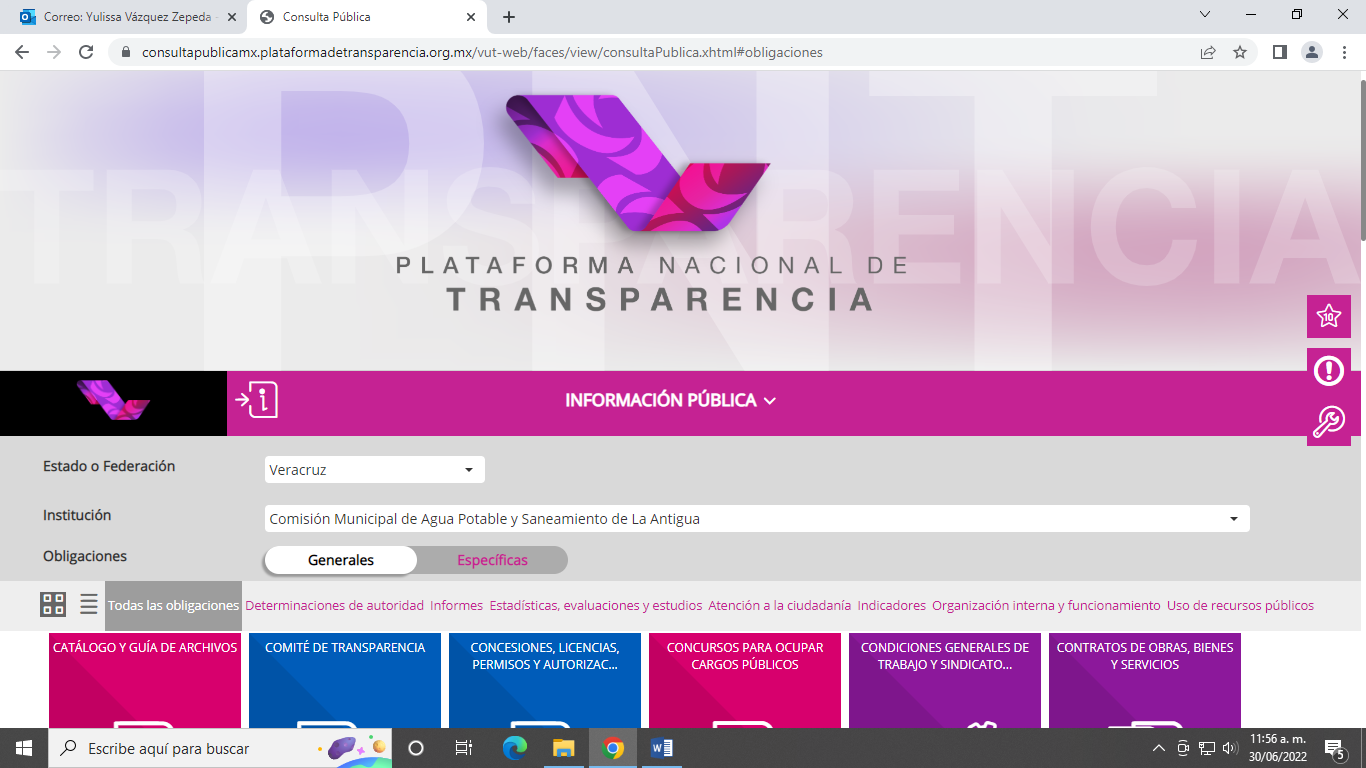 V. Con fecha veintinueve de junio de dos mil veintidós, la Dirección de Capacitación y Vinculación Ciudadana concluyó la revisión de la información del SIPOT y del portal de internet del sujeto obligado Comisión Municipal de Agua Potable y Saneamiento de La Antigua.C O N S I D E R A N D O SPrimero. La Dirección de Capacitación y Vinculación Ciudadana es competente para emitir el presente dictamen, de conformidad con lo establecido en los artículos 106, fracción VIII, IX y X de la Ley Número 875 de Transparencia y Acceso a la Información Pública del Estado de Veracruz; 43, 46, fracciones, VI y VII del Reglamento Interno del Instituto Veracruzano de Acceso a la Información y Protección de Datos Personales; décimo primero de los Lineamientos Técnicos Generales para la publicación, homologación y estandarización de la información de las obligaciones establecidas en el Título Quinto y en la fracción IV del artículo 31 de la Ley General de Transparencia y Acceso a la Información Pública, que deben de difundir los sujetos obligados en los portales de Internet y en la Plataforma Nacional de Transparencia (Lineamientos Técnicos Generales), cuya última modificación se publicó en el DOF el veintiocho de diciembre de dos mil diecisiete; artículo noveno, fracciones II y III de los Lineamientos Generales para la publicación de la información establecida en la Ley Número 875 de Transparencia y Acceso a la Información Pública para el Estado de Veracruz de Ignacio de la Llave, así como los formatos respectivos. Publicada en la Gaceta Oficial del Estado el 6 de abril de 2018; y del capítulo tercero de los Lineamientos que establecen el procedimiento de verificación y seguimiento del cumplimiento de las obligaciones de transparencia que deben publicar los sujetos obligados del estado de Veracruz de Ignacio de la Llave en los portales de internet y en la plataforma nacional de transparencia. Acuerdo ODG/SE-41/26/06/2020.Segundo. Con la finalidad de corroborar la publicación y actualización de la información correspondiente a las obligaciones de transparencia del sujeto obligado, tanto en su portal de internet como en el SIPOT, se llevó a cabo la verificación de la información publicada del segundo trimestre de dos mil veinte. En este sentido, se revisó si la información cargada en el SIPOT por el sujeto obligado cumple con los criterios establecidos en los Lineamientos Técnicos Generales y el artículo noveno, fracciones II y III de los Lineamientos Generales para la publicación de la información establecida en la Ley Número 875 de Transparencia y Acceso a la Información Pública para el Estado de Veracruz de Ignacio de la Llave, que deben de difundir los sujetos obligados en el ámbito federal en los portales de Internet y en la Plataforma Nacional de Transparencia, siendo que los resultados obtenidos se precisaron en la Memoria Técnica de Verificación, la cual se adjunta al presente como parte integrante del mismo.Cabe señalar que, en virtud de que el sujeto obligado cumple en su portal de internet con la remisión directa al vínculo del SIPOT, no se requiere de la verificación de dicho portal, debido a que se trata de la misma información que ya se encuentra publicada en la Plataforma Nacional de Transparencia.De esta manera, conforme a la verificación realizada por la Dirección de Capacitación y Vinculación Ciudadana, el sujeto obligado Comisión Municipal de Agua Potable y Saneamiento de La Antigua obtuvo un puntaje de sesenta y seis punto ochenta y cuatro por ciento (66.84%) del Índice Global de Cumplimiento en Portales de Transparencia.En virtud de lo anterior, resulta procedente emitir el siguiente:D I C T A M E NPRIMERO. El sujeto obligado denominado Comisión Municipal de Agua Potable y Saneamiento de La Antigua incumplió con la publicación de la información concerniente a sus obligaciones de transparencia comunes y específicas establecidas en la Ley General de Transparencia y/o Ley Número 875 de Transparencia local, obteniendo un total de sesenta y seis punto ochenta y cuatro puntos porcentuales (66.84%) del Índice Global de Cumplimiento en Portales de Transparencia.SEGUNDO. Con fundamento en los artículos 88, fracción II de la Ley General de Transparencia, 32, fracción II de la Ley Número 875 de Transparencia local, así como en lo dispuesto en los artículos 13, 14 y 16 de los Lineamientos de verificación, tal como se advierte de la Memoria Técnica de Verificación, el sujeto obligado debe cumplir con los REQUERIMIENTOS que se formulan a los artículos y fracciones de la Ley General de Transparencia y de la Ley Número 875 de Transparencia local de conformidad con lo siguiente:Requerimientos derivados de la verificación de las obligaciones de transparencia establecidas en la Ley General de Transparencia y Acceso a la Información Pública			Requerimientos derivados de la verificación de las obligaciones de transparencia establecidas en la Ley Número 875 de Transparencia y Acceso a la Información Pública del Estado de Veracruz de Ignacio de la Llave			TERCERO. Se instruye al sujeto obligado Comisión Municipal de Agua Potable y Saneamiento de La Antigua para que, dentro del plazo de hasta diez días, contados a partir del día hábil siguiente al de la notificación del presente dictamen, a través del titular del área responsable de publicar la información relativa a los artículos y fracciones descritas en el numeral SEGUNDO del dictamen, atienda los requerimientos contenidos en la Memoria Técnica de Verificación, respecto a sus obligaciones de transparencia, de conformidad con lo dispuesto en los artículo 88, fracción II de la Ley General de Transparencia, 32, fracción II de la Ley número 875 de Transparencia; 13,14 y 16 de los Lineamientos de verificación.CUARTO. Se instruye al sujeto obligado para que al día hábil siguiente de transcurrido el plazo establecido en el artículo 16 de los Lineamientos, informe a este Instituto sobre su atención por medio oficialía de partes, o en su caso, a las direcciones de correo electrónico siguientes direcciondecapacitación.ivai@outlook.com y contacto@verivai.org.mx; en términos del artículo 16 de los Lineamientos de verificación; debiendo precisar en el informe el nombre y cargo del responsable de publicar la información, así como el de su superior jerárquico.QUINTO. Se hace del conocimiento del sujeto obligado que, en caso de no solventar los requerimientos, se procederá en términos de lo previsto en el artículo 88 de la Ley General de Transparencia y Acceso a la Información Pública, en relación con el artículo 32, fracción II de la Ley número 875 de Transparencia, y 13, 14 y 16 de los Lineamientos de verificación, por lo que el responsable de publicar la información o, en su caso, el Titular de la Unidad de Transparencia, podría hacerse acreedor a la imposición de una medida de apremio, de conformidad con lo señalado en los artículos 198 y 201 de la Ley General de Transparencia y Acceso a la Información Pública, y sus correlativos 240, 242, y 252, de la Ley número 875 de Transparencia y Acceso a la Información Pública del estado de Veracruz.Lo anterior, con independencia de que, en su caso, se podrían configurar las causas de sanción establecidas en las fracciones II y XIV, del artículo 257, de la Ley número 875 de Transparencia local.SEXTO. Notifíquese el presente dictamen y su anexo al sujeto obligado denominado Comisión Municipal de Agua Potable y Saneamiento de La Antigua, por medio del Sistema de Notificaciones Electrónicas, dentro de los tres días hábiles siguientes a su aprobación, con fundamento en el artículo 15 de los Lineamientos de verificación.Así lo dictaminó Irma Domínguez Hernández, Directora de Capacitación y Vinculación Ciudadana, en la Ciudad de Xalapa, veintinueve de junio de dos mil veintidós.Irma Domínguez HernándezDirectora de Capacitación y Vinculación CiudadanaArt. 70 - Fracción VIII. La remuneración bruta y neta de todos los Servidores Públicos de base o de confianza, de todas las percepciones, incluyendo sueldos, prestaciones, gratificaciones, primas, comisiones, dietas, bonos, estímulos, ingresos y sistemas de compensación, señalando la periodicidad de dicha remuneraciónArt. 70 - Fracción VIII. La remuneración bruta y neta de todos los Servidores Públicos de base o de confianza, de todas las percepciones, incluyendo sueldos, prestaciones, gratificaciones, primas, comisiones, dietas, bonos, estímulos, ingresos y sistemas de compensación, señalando la periodicidad de dicha remuneraciónArt. 70 - Fracción VIII. La remuneración bruta y neta de todos los Servidores Públicos de base o de confianza, de todas las percepciones, incluyendo sueldos, prestaciones, gratificaciones, primas, comisiones, dietas, bonos, estímulos, ingresos y sistemas de compensación, señalando la periodicidad de dicha remuneraciónArt. 70 - Fracción VIII. La remuneración bruta y neta de todos los Servidores Públicos de base o de confianza, de todas las percepciones, incluyendo sueldos, prestaciones, gratificaciones, primas, comisiones, dietas, bonos, estímulos, ingresos y sistemas de compensación, señalando la periodicidad de dicha remuneraciónArt. 70 - Fracción VIII. La remuneración bruta y neta de todos los Servidores Públicos de base o de confianza, de todas las percepciones, incluyendo sueldos, prestaciones, gratificaciones, primas, comisiones, dietas, bonos, estímulos, ingresos y sistemas de compensación, señalando la periodicidad de dicha remuneraciónCriterioTipoObservaciones, Recomendaciones y/o RequerimientosCriterio 1. Ejercicio0RequerimientoEl sujeto obligado no realizó la carga de la información en términos de los Lineamientos Técnicos Generales. Se le requiere al sujeto obligado cumplir con la carga de información pública.Criterio 2. Periodo que se informa (fecha de inicio y fecha de término con el formato día/mes/año)0RequerimientoEl sujeto obligado no realizó la carga de la información en términos de los Lineamientos Técnicos Generales. Se le requiere al sujeto obligado cumplir con la carga de información pública.Criterio 3. Tipo de integrante del sujeto obligado (catálogo):  funcionario/servidor[a] público[a]/ servidor[a] público[a] eventual/integrante/empleado/representante popular/ miembro del poder judicial/miembro de órgano autónomo/personal de confianza/prestador de servicios profesionales/otro0RequerimientoEl sujeto obligado no realizó la carga de la información en términos de los Lineamientos Técnicos Generales. Se le requiere al sujeto obligado cumplir con la carga de información pública.Criterio 4. Clave o nivel del puesto (en su caso, de acuerdo con el catálogo que regule la actividad del sujeto obligado)0RequerimientoEl sujeto obligado no realizó la carga de la información en términos de los Lineamientos Técnicos Generales. Se le requiere al sujeto obligado cumplir con la carga de información pública.Criterio 5. Denominación o descripción del puesto (de acuerdo con el catálogo que en su caso regule la actividad del sujeto obligado)0RequerimientoEl sujeto obligado no realizó la carga de la información en términos de los Lineamientos Técnicos Generales. Se le requiere al sujeto obligado cumplir con la carga de información pública.Criterio 6. Denominación del cargo (de conformidad con nombramiento otorgado)0RequerimientoEl sujeto obligado no realizó la carga de la información en términos de los Lineamientos Técnicos Generales. Se le requiere al sujeto obligado cumplir con la carga de información pública.Criterio 7. Área de adscripción (de acuerdo con el catálogo de áreas o puestos, si así corresponde)0RequerimientoEl sujeto obligado no realizó la carga de la información en términos de los Lineamientos Técnicos Generales. Se le requiere al sujeto obligado cumplir con la carga de información pública.Criterio 8. Nombre completo del(a) servidor(a) público(a) y/o toda persona que desempeñe un empleo, cargo o comisión y/o ejerzan actos de autoridad (nombre [s], primer apellido, segundo apellido)0RequerimientoEl sujeto obligado no realizó la carga de la información en términos de los Lineamientos Técnicos Generales. Se le requiere al sujeto obligado cumplir con la carga de información pública.Criterio 9. Sexo (catálogo): Femenino/Masculino0RequerimientoEl sujeto obligado no realizó la carga de la información en términos de los Lineamientos Técnicos Generales. Se le requiere al sujeto obligado cumplir con la carga de información pública.Criterio 10. Monto de la remuneración mensual bruta, de conformidad al Tabulador de sueldos y salarios que corresponda (se refiere a las percepciones totales sin descuento alguno)0RequerimientoEl sujeto obligado no realizó la carga de la información en términos de los Lineamientos Técnicos Generales. Se le requiere al sujeto obligado cumplir con la carga de información pública.Criterio 11. Tipo de moneda de la remuneración bruta. Por ejemplo: Peso, Dólar, Euro, Libra, Yen 0RequerimientoEl sujeto obligado no realizó la carga de la información en términos de los Lineamientos Técnicos Generales. Se le requiere al sujeto obligado cumplir con la carga de información pública.Criterio 12. Monto de la remuneración mensual neta, de conformidad al Tabulador de sueldos y salarios que corresponda (se refiere a la remuneración mensual bruta menos las deducciones genéricas previstas por ley: ISR, ISSSTE, otra) 0RequerimientoEl sujeto obligado no realizó la carga de la información en términos de los Lineamientos Técnicos Generales. Se le requiere al sujeto obligado cumplir con la carga de información pública.Criterio 13. Tipo de moneda de la remuneración neta. Por ejemplo: Peso, Dólar, Euro, Libra, Yen 0RequerimientoEl sujeto obligado no realizó la carga de la información en términos de los Lineamientos Técnicos Generales. Se le requiere al sujeto obligado cumplir con la carga de información pública.Criterio 14. Denominación de las percepciones adicionales en dinero0RequerimientoEl sujeto obligado no realizó la carga de la información en términos de los Lineamientos Técnicos Generales. Se le requiere al sujeto obligado cumplir con la carga de información pública.Criterio 15. Monto bruto de las percepciones adicionales en dinero0RequerimientoEl sujeto obligado no realizó la carga de la información en términos de los Lineamientos Técnicos Generales. Se le requiere al sujeto obligado cumplir con la carga de información pública.Criterio 16. Monto neto de las percepciones adicionales en dinero0RequerimientoEl sujeto obligado no realizó la carga de la información en términos de los Lineamientos Técnicos Generales. Se le requiere al sujeto obligado cumplir con la carga de información pública.Criterio 17. Tipo de moneda de las percepciones adicionales en dinero. Por ejemplo: Peso, Dólar, Euro, Libra, Yen0RequerimientoEl sujeto obligado no realizó la carga de la información en términos de los Lineamientos Técnicos Generales. Se le requiere al sujeto obligado cumplir con la carga de información pública.Criterio 18. Periodicidad de las percepciones adicionales en dinero0RequerimientoEl sujeto obligado no realizó la carga de la información en términos de los Lineamientos Técnicos Generales. Se le requiere al sujeto obligado cumplir con la carga de información pública.Criterio 19. Descripción de las percepciones adicionales en especie  0RequerimientoEl sujeto obligado no realizó la carga de la información en términos de los Lineamientos Técnicos Generales. Se le requiere al sujeto obligado cumplir con la carga de información pública.Criterio 20. Periodicidad de las percepciones adicionales en especie 0RequerimientoEl sujeto obligado no realizó la carga de la información en términos de los Lineamientos Técnicos Generales. Se le requiere al sujeto obligado cumplir con la carga de información pública.Criterio 21. Denominación de los ingresos 0RequerimientoEl sujeto obligado no realizó la carga de la información en términos de los Lineamientos Técnicos Generales. Se le requiere al sujeto obligado cumplir con la carga de información pública.Criterio 22. Monto bruto de los ingresos0RequerimientoEl sujeto obligado no realizó la carga de la información en términos de los Lineamientos Técnicos Generales. Se le requiere al sujeto obligado cumplir con la carga de información pública.Criterio 23. Monto neto de los ingresos0RequerimientoEl sujeto obligado no realizó la carga de la información en términos de los Lineamientos Técnicos Generales. Se le requiere al sujeto obligado cumplir con la carga de información pública.Criterio 24. Tipo de moneda de los ingresos. Por ejemplo: Peso, Dólar, Euro, Libra, Yen0RequerimientoEl sujeto obligado no realizó la carga de la información en términos de los Lineamientos Técnicos Generales. Se le requiere al sujeto obligado cumplir con la carga de información pública.Criterio 25. Periodicidad de los ingresos0RequerimientoEl sujeto obligado no realizó la carga de la información en términos de los Lineamientos Técnicos Generales. Se le requiere al sujeto obligado cumplir con la carga de información pública.Criterio 26. Denominación de los sistemas de compensación0RequerimientoEl sujeto obligado no realizó la carga de la información en términos de los Lineamientos Técnicos Generales. Se le requiere al sujeto obligado cumplir con la carga de información pública.Criterio 27. Monto bruto de los sistemas de compensación0RequerimientoEl sujeto obligado no realizó la carga de la información en términos de los Lineamientos Técnicos Generales. Se le requiere al sujeto obligado cumplir con la carga de información pública.Criterio 28. Monto neto de los sistemas de compensación0RequerimientoEl sujeto obligado no realizó la carga de la información en términos de los Lineamientos Técnicos Generales. Se le requiere al sujeto obligado cumplir con la carga de información pública.Criterio 29. Tipo de moneda de los sistemas de compensación. Por ejemplo: Peso, Dólar, Euro, Libra, Yen0RequerimientoEl sujeto obligado no realizó la carga de la información en términos de los Lineamientos Técnicos Generales. Se le requiere al sujeto obligado cumplir con la carga de información pública.Criterio 30. Periodicidad de los sistemas de compensación0RequerimientoEl sujeto obligado no realizó la carga de la información en términos de los Lineamientos Técnicos Generales. Se le requiere al sujeto obligado cumplir con la carga de información pública.Criterio 31. Denominación de las gratificaciones 0RequerimientoEl sujeto obligado no realizó la carga de la información en términos de los Lineamientos Técnicos Generales. Se le requiere al sujeto obligado cumplir con la carga de información pública.Criterio 32. Monto bruto de las gratificaciones0RequerimientoEl sujeto obligado no realizó la carga de la información en términos de los Lineamientos Técnicos Generales. Se le requiere al sujeto obligado cumplir con la carga de información pública.Criterio 33. Monto neto de las gratificaciones0RequerimientoEl sujeto obligado no realizó la carga de la información en términos de los Lineamientos Técnicos Generales. Se le requiere al sujeto obligado cumplir con la carga de información pública.Criterio 34. Tipo de moneda de las gratificaciones. Por ejemplo: Peso, Dólar, Euro, Libra, Yen 0RequerimientoEl sujeto obligado no realizó la carga de la información en términos de los Lineamientos Técnicos Generales. Se le requiere al sujeto obligado cumplir con la carga de información pública.Criterio 35. Periodicidad de las gratificaciones0RequerimientoEl sujeto obligado no realizó la carga de la información en términos de los Lineamientos Técnicos Generales. Se le requiere al sujeto obligado cumplir con la carga de información pública.Criterio 36. Denominación de las primas 0RequerimientoEl sujeto obligado no realizó la carga de la información en términos de los Lineamientos Técnicos Generales. Se le requiere al sujeto obligado cumplir con la carga de información pública.Criterio 37. Monto bruto de las primas0RequerimientoEl sujeto obligado no realizó la carga de la información en términos de los Lineamientos Técnicos Generales. Se le requiere al sujeto obligado cumplir con la carga de información pública.Criterio 38. Monto neto de las primas0RequerimientoEl sujeto obligado no realizó la carga de la información en términos de los Lineamientos Técnicos Generales. Se le requiere al sujeto obligado cumplir con la carga de información pública.Criterio 39. Tipo de moneda de las primas. Por ejemplo: Peso, Dólar, Euro, Libra, Yen 0RequerimientoEl sujeto obligado no realizó la carga de la información en términos de los Lineamientos Técnicos Generales. Se le requiere al sujeto obligado cumplir con la carga de información pública.Criterio 40. Periodicidad de las primas0RequerimientoEl sujeto obligado no realizó la carga de la información en términos de los Lineamientos Técnicos Generales. Se le requiere al sujeto obligado cumplir con la carga de información pública.Criterio 41. Denominación de las comisiones 0RequerimientoEl sujeto obligado no realizó la carga de la información en términos de los Lineamientos Técnicos Generales. Se le requiere al sujeto obligado cumplir con la carga de información pública.Criterio 42. Monto bruto de las comisiones0RequerimientoEl sujeto obligado no realizó la carga de la información en términos de los Lineamientos Técnicos Generales. Se le requiere al sujeto obligado cumplir con la carga de información pública.Criterio 43. Monto neto de las comisiones0RequerimientoEl sujeto obligado no realizó la carga de la información en términos de los Lineamientos Técnicos Generales. Se le requiere al sujeto obligado cumplir con la carga de información pública.Criterio 44. Tipo de moneda de las comisiones. Por ejemplo: Peso, Dólar, Euro, Libra, Yen0RequerimientoEl sujeto obligado no realizó la carga de la información en términos de los Lineamientos Técnicos Generales. Se le requiere al sujeto obligado cumplir con la carga de información pública.Criterio 45. Periodicidad de las comisiones0RequerimientoEl sujeto obligado no realizó la carga de la información en términos de los Lineamientos Técnicos Generales. Se le requiere al sujeto obligado cumplir con la carga de información pública.Criterio 46. Denominación de las dietas0RequerimientoEl sujeto obligado no realizó la carga de la información en términos de los Lineamientos Técnicos Generales. Se le requiere al sujeto obligado cumplir con la carga de información pública.Criterio 47. Monto bruto de las dietas0RequerimientoEl sujeto obligado no realizó la carga de la información en términos de los Lineamientos Técnicos Generales. Se le requiere al sujeto obligado cumplir con la carga de información pública.Criterio 48. Monto neto de las dietas 0RequerimientoEl sujeto obligado no realizó la carga de la información en términos de los Lineamientos Técnicos Generales. Se le requiere al sujeto obligado cumplir con la carga de información pública.Criterio 49. Tipo de moneda de las dietas. Por ejemplo: Peso, Dólar, Euro, Libra, Yen0RequerimientoEl sujeto obligado no realizó la carga de la información en términos de los Lineamientos Técnicos Generales. Se le requiere al sujeto obligado cumplir con la carga de información pública.Criterio 50. Periodicidad de las dietas0RequerimientoEl sujeto obligado no realizó la carga de la información en términos de los Lineamientos Técnicos Generales. Se le requiere al sujeto obligado cumplir con la carga de información pública.Criterio 51. Denominación de los bonos 0RequerimientoEl sujeto obligado no realizó la carga de la información en términos de los Lineamientos Técnicos Generales. Se le requiere al sujeto obligado cumplir con la carga de información pública.Criterio 52. Monto bruto de los bonos0RequerimientoEl sujeto obligado no realizó la carga de la información en términos de los Lineamientos Técnicos Generales. Se le requiere al sujeto obligado cumplir con la carga de información pública.Criterio 53. Monto neto de los bonos0RequerimientoEl sujeto obligado no realizó la carga de la información en términos de los Lineamientos Técnicos Generales. Se le requiere al sujeto obligado cumplir con la carga de información pública.Criterio 54. Tipo de moneda de los bonos. Por ejemplo: Peso, Dólar, Euro, Libra, Yen0RequerimientoEl sujeto obligado no realizó la carga de la información en términos de los Lineamientos Técnicos Generales. Se le requiere al sujeto obligado cumplir con la carga de información pública.Criterio 55. Periodicidad de los bonos0RequerimientoEl sujeto obligado no realizó la carga de la información en términos de los Lineamientos Técnicos Generales. Se le requiere al sujeto obligado cumplir con la carga de información pública.Criterio 56. Denominación de los estímulos 0RequerimientoEl sujeto obligado no realizó la carga de la información en términos de los Lineamientos Técnicos Generales. Se le requiere al sujeto obligado cumplir con la carga de información pública.Criterio 57. Monto bruto de los estímulos0RequerimientoEl sujeto obligado no realizó la carga de la información en términos de los Lineamientos Técnicos Generales. Se le requiere al sujeto obligado cumplir con la carga de información pública.Criterio 58. Monto neto de los estímulos0RequerimientoEl sujeto obligado no realizó la carga de la información en términos de los Lineamientos Técnicos Generales. Se le requiere al sujeto obligado cumplir con la carga de información pública.Criterio 59. Tipo de moneda de los estímulos. Por ejemplo: Peso, Dólar, Euro, Libra, Yen0RequerimientoEl sujeto obligado no realizó la carga de la información en términos de los Lineamientos Técnicos Generales. Se le requiere al sujeto obligado cumplir con la carga de información pública.Criterio 60. Periodicidad de los estímulos0RequerimientoEl sujeto obligado no realizó la carga de la información en términos de los Lineamientos Técnicos Generales. Se le requiere al sujeto obligado cumplir con la carga de información pública.Criterio 61. Denominación de los apoyos económicos. Por ejemplo, la asistencia legislativa que cubre a los CC. Diputados en apoyo para el desempeño de las funciones legislativas0RequerimientoEl sujeto obligado no realizó la carga de la información en términos de los Lineamientos Técnicos Generales. Se le requiere al sujeto obligado cumplir con la carga de información pública.Criterio 62. Monto bruto de los apoyos económicos0RequerimientoEl sujeto obligado no realizó la carga de la información en términos de los Lineamientos Técnicos Generales. Se le requiere al sujeto obligado cumplir con la carga de información pública.Criterio 63. Monto neto de los apoyos económicos0RequerimientoEl sujeto obligado no realizó la carga de la información en términos de los Lineamientos Técnicos Generales. Se le requiere al sujeto obligado cumplir con la carga de información pública.Criterio 64. Tipo de moneda de los apoyos económicos. Por ejemplo: Peso, Dólar, Euro, Libra, Yen0RequerimientoEl sujeto obligado no realizó la carga de la información en términos de los Lineamientos Técnicos Generales. Se le requiere al sujeto obligado cumplir con la carga de información pública.Criterio 65. Periodicidad de los apoyos económicos0RequerimientoEl sujeto obligado no realizó la carga de la información en términos de los Lineamientos Técnicos Generales. Se le requiere al sujeto obligado cumplir con la carga de información pública.Criterio 66. Denominación de las prestaciones económicas. Por ejemplo, prestaciones de seguridad social, seguros y toda cantidad distinta del sueldo que el servidor público reciba en moneda circulante o en divisas, prevista en el nombramiento, en el contrato o en una disposición legal0RequerimientoEl sujeto obligado no realizó la carga de la información en términos de los Lineamientos Técnicos Generales. Se le requiere al sujeto obligado cumplir con la carga de información pública.Criterio 67. Monto bruto de las prestaciones económicas0RequerimientoEl sujeto obligado no realizó la carga de la información en términos de los Lineamientos Técnicos Generales. Se le requiere al sujeto obligado cumplir con la carga de información pública.Criterio 68. Monto neto de las prestaciones económicas0RequerimientoEl sujeto obligado no realizó la carga de la información en términos de los Lineamientos Técnicos Generales. Se le requiere al sujeto obligado cumplir con la carga de información pública.Criterio 69. Tipo de moneda de las prestaciones económicas. Por ejemplo: Peso, Dólar, Euro, Libra, Yen (especificar nombre)0RequerimientoEl sujeto obligado no realizó la carga de la información en términos de los Lineamientos Técnicos Generales. Se le requiere al sujeto obligado cumplir con la carga de información pública.Criterio 70. Periodicidad de las prestaciones económicas0RequerimientoEl sujeto obligado no realizó la carga de la información en términos de los Lineamientos Técnicos Generales. Se le requiere al sujeto obligado cumplir con la carga de información pública.Criterio 71. Descripción de las prestaciones en especie. Éstas podrán ser por ejemplo, todo beneficio que el servidor(a) público(a)reciba en bienes distintos de la moneda circulante.0RequerimientoEl sujeto obligado no realizó la carga de la información en términos de los Lineamientos Técnicos Generales. Se le requiere al sujeto obligado cumplir con la carga de información pública.Criterio 72. Periodicidad de las prestaciones en especie. Se publicará el tabulador de sueldos y salarios de cada sujeto obligado de conformidad con la normatividad aplicable. La clave o nivel y denominación o descripción del puesto registrados en el tabulador deben corresponder con lo solicitado en los criterios 4 y 5, asimismo el tabulador se deberá publicar en un formato con datos abiertos0RequerimientoEl sujeto obligado no realizó la carga de la información en términos de los Lineamientos Técnicos Generales. Se le requiere al sujeto obligado cumplir con la carga de información pública.Criterio 73. Hipervínculo al/los tabulador/es de sueldos y salarios del sujeto obligado de conformidad con la normatividad aplicable. El tabulador deberá estar en un formato de datos abiertos0RequerimientoEl sujeto obligado no realizó la carga de la información en términos de los Lineamientos Técnicos Generales. Se le requiere al sujeto obligado cumplir con la carga de información pública.Criterio 74. Periodo de actualización de la información: semestral. En caso de que exista alguna modificación antes de la conclusión del periodo, la información deberá actualizarse a más tardar en los 15 días hábiles posteriores.0RequerimientoEl sujeto obligado no realizó la carga de la información en términos de los Lineamientos Técnicos Generales. Se le requiere al sujeto obligado cumplir con la carga de información pública.Criterio 75. La información publicada deberá estar actualizada al periodo que corresponde de acuerdo con la Tabla de actualización y conservación de la información0RequerimientoEl sujeto obligado no realizó la carga de la información en términos de los Lineamientos Técnicos Generales. Se le requiere al sujeto obligado cumplir con la carga de información pública.Criterio 76. Conservar en el sitio de Internet y a través de la Plataforma Nacional la información del ejercicio en curso y por lo menos uno anterior de acuerdo con la Tabla de actualización y conservación de la información0RequerimientoEl sujeto obligado no realizó la carga de la información en términos de los Lineamientos Técnicos Generales. Se le requiere al sujeto obligado cumplir con la carga de información pública.Criterio 77. Área(s) responsable(s) que genera(n), posee(n), publica(n) y/o actualiza(n)la información 0RequerimientoEl sujeto obligado no realizó la carga de la información en términos de los Lineamientos Técnicos Generales. Se le requiere al sujeto obligado cumplir con la carga de información pública.Criterio 78. Fecha de actualización de la información publicada con el formato día/mes/año 0RequerimientoEl sujeto obligado no realizó la carga de la información en términos de los Lineamientos Técnicos Generales. Se le requiere al sujeto obligado cumplir con la carga de información pública.Criterio 79. Fecha de validación de la información publicada con el formato día/mes/año  0RequerimientoEl sujeto obligado no realizó la carga de la información en términos de los Lineamientos Técnicos Generales. Se le requiere al sujeto obligado cumplir con la carga de información pública.Criterio 80. Nota. Este criterio se cumple en caso de que sea necesario que el sujeto obligado incluya alguna aclaración relativa a la información publicada y/o explicación por la falta de información0RequerimientoEl sujeto obligado no realizó la carga de la información en términos de los Lineamientos Técnicos Generales. Se le requiere al sujeto obligado cumplir con la carga de información pública.Criterio 81 . La información publicada se organiza mediante los formatos 8a y 8b, en los que se incluyen todos los campos especificados en los criterios sustantivos de contenido0RequerimientoEl sujeto obligado no realizó la carga de la información en términos de los Lineamientos Técnicos Generales. Se le requiere al sujeto obligado cumplir con la carga de información pública.Criterio 82. El soporte de la información permite su reutilización0RequerimientoEl sujeto obligado no realizó la carga de la información en términos de los Lineamientos Técnicos Generales. Se le requiere al sujeto obligado cumplir con la carga de información pública.Art. 70 - Fracción XVIII. El listado de servidores públicos con sanciones administrativas definitivas, especificando la causa de sanción y la disposiciónArt. 70 - Fracción XVIII. El listado de servidores públicos con sanciones administrativas definitivas, especificando la causa de sanción y la disposiciónArt. 70 - Fracción XVIII. El listado de servidores públicos con sanciones administrativas definitivas, especificando la causa de sanción y la disposiciónArt. 70 - Fracción XVIII. El listado de servidores públicos con sanciones administrativas definitivas, especificando la causa de sanción y la disposiciónArt. 70 - Fracción XVIII. El listado de servidores públicos con sanciones administrativas definitivas, especificando la causa de sanción y la disposiciónCriterioValoraciónTipoObservaciones, Recomendaciones y/o RequerimientosCriterio 1. Ejercicio0RequerimientoEn este criterio se indica que el registro, contiene nota no fundada, ni motivada, justificando la carencia de información, incumple con los Lineamientos Técnicos Generales. Se le requiere al sujeto obligado cumplir con la información pública.Criterio 2. Periodo que se informa (fecha de inicio y fecha de término con el formato día/mes/año)0RequerimientoEn este criterio se indica que el registro, contiene nota no fundada, ni motivada, justificando la carencia de información, incumple con los Lineamientos Técnicos Generales. Se le requiere al sujeto obligado cumplir con la información pública.Criterio 3. Nombre del (la) servidor(a) público(a) y/o persona que desempeñe un empleo, cargo o comisión y/o ejerzan actos de autoridad en el sujeto obligado (nombre[s], primer apellido, segundo apellido)0RequerimientoEn este criterio se indica que el registro, contiene nota no fundada, ni motivada, justificando la carencia de información, incumple con los Lineamientos Técnicos Generales. Se le requiere al sujeto obligado cumplir con la información pública.Criterio 4. Clave o nivel del puesto (de acuerdo con el catálogo que en su caso regule la actividad del sujeto obligado)0RequerimientoEn este criterio se indica que el registro, contiene nota no fundada, ni motivada, justificando la carencia de información, incumple con los Lineamientos Técnicos Generales. Se le requiere al sujeto obligado cumplir con la información pública.Criterio 5. Denominación del puesto (de acuerdo con el catálogo que en su caso regule la actividad del sujeto obligado)0RequerimientoEn este criterio se indica que el registro, contiene nota no fundada, ni motivada, justificando la carencia de información, incumple con los Lineamientos Técnicos Generales. Se le requiere al sujeto obligado cumplir con la información pública.Criterio 6. Denominación del cargo (de conformidad con el nombramiento otorgado)0RequerimientoEn este criterio se indica que el registro, contiene nota no fundada, ni motivada, justificando la carencia de información, incumple con los Lineamientos Técnicos Generales. Se le requiere al sujeto obligado cumplir con la información pública.Criterio 7. Denominación del área de adscripción del servidor público (de acuerdo con el catálogo que en su caso regule la actividad del sujeto obligado)0RequerimientoEn este criterio se indica que el registro, contiene nota no fundada, ni motivada, justificando la carencia de información, incumple con los Lineamientos Técnicos Generales. Se le requiere al sujeto obligado cumplir con la información pública.Criterio 8. Tipo de sanción. Por ejemplo:  Suspensión del empleo, cargo o comisión; Destitución del empleo, cargo o comisión; Sanción económica; Inhabilitación temporal para desempeñar empleos, cargos o comisiones en el servicio público y para participar en adquisiciones, arrendamientos, servicios u obras públicas0RequerimientoEn este criterio se indica que el registro, contiene nota no fundada, ni motivada, justificando la carencia de información, incumple con los Lineamientos Técnicos Generales. Se le requiere al sujeto obligado cumplir con la información pública.Criterio 9. Temporalidad de la sanción0RequerimientoEn este criterio se indica que el registro, contiene nota no fundada, ni motivada, justificando la carencia de información, incumple con los Lineamientos Técnicos Generales. Se le requiere al sujeto obligado cumplir con la información pública.Criterio 10. Orden jurisdiccional de la sanción (catálogo): Federal/Estatal0RequerimientoEn este criterio se indica que el registro, contiene nota no fundada, ni motivada, justificando la carencia de información, incumple con los Lineamientos Técnicos Generales. Se le requiere al sujeto obligado cumplir con la información pública.Criterio 11. Autoridad sancionadora0RequerimientoEn este criterio se indica que el registro, contiene nota no fundada, ni motivada, justificando la carencia de información, incumple con los Lineamientos Técnicos Generales. Se le requiere al sujeto obligado cumplir con la información pública.Criterio 12. Número de expediente0RequerimientoEn este criterio se indica que el registro, contiene nota no fundada, ni motivada, justificando la carencia de información, incumple con los Lineamientos Técnicos Generales. Se le requiere al sujeto obligado cumplir con la información pública.Criterio 13. Fecha de la resolución en la que se aprobó la sanción, con el formato día/mes/año0RequerimientoEn este criterio se indica que el registro, contiene nota no fundada, ni motivada, justificando la carencia de información, incumple con los Lineamientos Técnicos Generales. Se le requiere al sujeto obligado cumplir con la información pública.Criterio 14. Causa de la sanción (descripción breve de las causas que dieron origen a la irregularidad)0RequerimientoEn este criterio se indica que el registro, contiene nota no fundada, ni motivada, justificando la carencia de información, incumple con los Lineamientos Técnicos Generales. Se le requiere al sujeto obligado cumplir con la información pública.Criterio 15. Denominación de la normatividad infringida0RequerimientoEn este criterio se indica que el registro, contiene nota no fundada, ni motivada, justificando la carencia de información, incumple con los Lineamientos Técnicos Generales. Se le requiere al sujeto obligado cumplir con la información pública.Criterio 16. Artículo de la normatividad infringida0RequerimientoEn este criterio se indica que el registro, contiene nota no fundada, ni motivada, justificando la carencia de información, incumple con los Lineamientos Técnicos Generales. Se le requiere al sujeto obligado cumplir con la información pública.Criterio 17. Fracción de la normatividad infringida0RequerimientoEn este criterio se indica que el registro, contiene nota no fundada, ni motivada, justificando la carencia de información, incumple con los Lineamientos Técnicos Generales. Se le requiere al sujeto obligado cumplir con la información pública.Criterio 18. Fecha de inicio del procedimiento administrativo con el formato día/mes/año0RequerimientoEn este criterio se indica que el registro, contiene nota no fundada, ni motivada, justificando la carencia de información, incumple con los Lineamientos Técnicos Generales. Se le requiere al sujeto obligado cumplir con la información pública.Criterio 19. Fecha de conclusión del procedimiento administrativo con el formato día/mes/año0RequerimientoEn este criterio se indica que el registro, contiene nota no fundada, ni motivada, justificando la carencia de información, incumple con los Lineamientos Técnicos Generales. Se le requiere al sujeto obligado cumplir con la información pública.Criterio 20. Hipervínculo a la resolución donde se observe la aprobación de la sanción0RequerimientoEn este criterio se indica que el registro, contiene nota no fundada, ni motivada, justificando la carencia de información, incumple con los Lineamientos Técnicos Generales. Se le requiere al sujeto obligado cumplir con la información pública.Criterio 21. Hipervínculo al sistema de registro de sanciones correspondiente0RequerimientoEn este criterio se indica que el registro, contiene nota no fundada, ni motivada, justificando la carencia de información, incumple con los Lineamientos Técnicos Generales. Se le requiere al sujeto obligado cumplir con la información pública.Criterio 22. Monto de la indemnización establecida0RequerimientoEn este criterio se indica que el registro, contiene nota no fundada, ni motivada, justificando la carencia de información, incumple con los Lineamientos Técnicos Generales. Se le requiere al sujeto obligado cumplir con la información pública.Criterio 23. Monto de la indemnización efectivamente cobrada0RequerimientoEn este criterio se indica que el registro, contiene nota no fundada, ni motivada, justificando la carencia de información, incumple con los Lineamientos Técnicos Generales. Se le requiere al sujeto obligado cumplir con la información pública.Criterio 24. Fecha de cobro de la indemnización con el formato día/mes/año0RequerimientoEn este criterio se indica que el registro, contiene nota no fundada, ni motivada, justificando la carencia de información, incumple con los Lineamientos Técnicos Generales. Se le requiere al sujeto obligado cumplir con la información pública.Criterio 25. Periodo de actualización de la información: trimestral0RequerimientoEn este criterio se indica que el registro, contiene nota no fundada, ni motivada, justificando la carencia de información, incumple con los Lineamientos Técnicos Generales. Se le requiere al sujeto obligado cumplir con la información pública.Criterio 26. La información publicada deberá estar actualizada al periodo que corresponde de acuerdo con la Tabla de actualización y conservación de la información0RequerimientoEn este criterio se indica que el registro, contiene nota no fundada, ni motivada, justificando la carencia de información, incumple con los Lineamientos Técnicos Generales. Se le requiere al sujeto obligado cumplir con la información pública.Criterio 27. Conservar en el sitio de Internet y a través de la Plataforma Nacional la información vigente de acuerdo con la Tabla de actualización y conservación de la información0RequerimientoEn este criterio se indica que el registro, contiene nota no fundada, ni motivada, justificando la carencia de información, incumple con los Lineamientos Técnicos Generales. Se le requiere al sujeto obligado cumplir con la información pública.Criterio 28. Área(s) responsable(s) que genera(n), posee(n), publica(n) y/o actualiza(n)la información 0RequerimientoEn este criterio se indica que el registro, contiene nota no fundada, ni motivada, justificando la carencia de información, incumple con los Lineamientos Técnicos Generales. Se le requiere al sujeto obligado cumplir con la información pública.Criterio 29. Fecha de actualización de la información publicada con el formato día/mes/año 0RequerimientoEn este criterio se indica que el registro, contiene nota no fundada, ni motivada, justificando la carencia de información, incumple con los Lineamientos Técnicos Generales. Se le requiere al sujeto obligado cumplir con la información pública.Criterio 30. Fecha de validación de la información publicada con el formato día/mes/año 0RequerimientoEn este criterio se indica que el registro, contiene nota no fundada, ni motivada, justificando la carencia de información, incumple con los Lineamientos Técnicos Generales. Se le requiere al sujeto obligado cumplir con la información pública.Criterio 31. Nota. Este criterio se cumple en caso de que sea necesario que el sujeto obligado incluya alguna aclaración relativa a la información publicada y/o explicación por la falta de información0RequerimientoEn este criterio se indica que el registro, contiene nota no fundada, ni motivada, justificando la carencia de información, incumple con los Lineamientos Técnicos Generales. Se le requiere al sujeto obligado cumplir con la información pública.Criterio 32. La información publicada se organiza mediante el formato 18, en el que se incluyen todos los campos especificados en los criterios sustantivos de contenido0RequerimientoEn este criterio se indica que el registro, contiene nota no fundada, ni motivada, justificando la carencia de información, incumple con los Lineamientos Técnicos Generales. Se le requiere al sujeto obligado cumplir con la información pública.Criterio 33. El soporte de la información permite su reutilización0RequerimientoEn este criterio se indica que el registro, contiene nota no fundada, ni motivada, justificando la carencia de información, incumple con los Lineamientos Técnicos Generales. Se le requiere al sujeto obligado cumplir con la información pública.Art. 70 - Fracción XXIV. Resultados de auditoríasArt. 70 - Fracción XXIV. Resultados de auditoríasArt. 70 - Fracción XXIV. Resultados de auditoríasCriterioValoraciónTipoObservaciones, Recomendaciones y/o RequerimientosCriterio 1. Ejercicio 0RequerimientoEn este criterio se indica que el registro, contiene nota no fundada, ni motivada, justificando la carencia de información, incumple con los Lineamientos Técnicos Generales. Se le requiere al sujeto obligado cumplir con la información pública.Criterio 2. Periodo que se informa (fecha de inicio y fecha de término con el formato día/mes/año)0RequerimientoEn este criterio se indica que el registro, contiene nota no fundada, ni motivada, justificando la carencia de información, incumple con los Lineamientos Técnicos Generales. Se le requiere al sujeto obligado cumplir con la información pública.Criterio 3. Ejercicio(s) auditado(s)0RequerimientoEn este criterio se indica que el registro, contiene nota no fundada, ni motivada, justificando la carencia de información, incumple con los Lineamientos Técnicos Generales. Se le requiere al sujeto obligado cumplir con la información pública.Criterio 4. Periodo auditado0RequerimientoEn este criterio se indica que el registro, contiene nota no fundada, ni motivada, justificando la carencia de información, incumple con los Lineamientos Técnicos Generales. Se le requiere al sujeto obligado cumplir con la información pública.Criterio 5. Rubro (catálogo): Auditoría interna/Auditoría externa0RequerimientoEn este criterio se indica que el registro, contiene nota no fundada, ni motivada, justificando la carencia de información, incumple con los Lineamientos Técnicos Generales. Se le requiere al sujeto obligado cumplir con la información pública.Criterio 6. Tipo de auditoría, con base en la clasificación hecha por el órgano fiscalizador correspondiente0RequerimientoEn este criterio se indica que el registro, contiene nota no fundada, ni motivada, justificando la carencia de información, incumple con los Lineamientos Técnicos Generales. Se le requiere al sujeto obligado cumplir con la información pública.Criterio 7. Número de auditoría o nomenclatura que la identifique0RequerimientoEn este criterio se indica que el registro, contiene nota no fundada, ni motivada, justificando la carencia de información, incumple con los Lineamientos Técnicos Generales. Se le requiere al sujeto obligado cumplir con la información pública.Criterio 8. Órgano que realizó la revisión o auditoría0RequerimientoEn este criterio se indica que el registro, contiene nota no fundada, ni motivada, justificando la carencia de información, incumple con los Lineamientos Técnicos Generales. Se le requiere al sujeto obligado cumplir con la información pública.Criterio 9. Nomenclatura, número o folio que identifique el oficio o documento de apertura en el que se haya notificado el inicio de trabajo de revisión0RequerimientoEn este criterio se indica que el registro, contiene nota no fundada, ni motivada, justificando la carencia de información, incumple con los Lineamientos Técnicos Generales. Se le requiere al sujeto obligado cumplir con la información pública.Criterio 10. Nomenclatura, número o folio que identifique el oficio o documento de solicitud de información que será revisada0RequerimientoEn este criterio se indica que el registro, contiene nota no fundada, ni motivada, justificando la carencia de información, incumple con los Lineamientos Técnicos Generales. Se le requiere al sujeto obligado cumplir con la información pública.Criterio 11. Nomenclatura, número o folio que identifique el oficio o documento de solicitud de información adicional que será revisada0RequerimientoEn este criterio se indica que el registro, contiene nota no fundada, ni motivada, justificando la carencia de información, incumple con los Lineamientos Técnicos Generales. Se le requiere al sujeto obligado cumplir con la información pública.Criterio 12. Objetivo(s) de la realización de la auditoría0RequerimientoEn este criterio se indica que el registro, contiene nota no fundada, ni motivada, justificando la carencia de información, incumple con los Lineamientos Técnicos Generales. Se le requiere al sujeto obligado cumplir con la información pública.Criterio 13. Rubros sujetos a revisión0RequerimientoEn este criterio se indica que el registro, contiene nota no fundada, ni motivada, justificando la carencia de información, incumple con los Lineamientos Técnicos Generales. Se le requiere al sujeto obligado cumplir con la información pública.Criterio 14. Fundamentos legales (normas y legislaciones aplicables a la auditoría)0RequerimientoEn este criterio se indica que el registro, contiene nota no fundada, ni motivada, justificando la carencia de información, incumple con los Lineamientos Técnicos Generales. Se le requiere al sujeto obligado cumplir con la información pública.Criterio 15. Número de oficio o documento de notificación de resultados0RequerimientoEn este criterio se indica que el registro, contiene nota no fundada, ni motivada, justificando la carencia de información, incumple con los Lineamientos Técnicos Generales. Se le requiere al sujeto obligado cumplir con la información pública.Criterio 16. Hipervínculo al oficio o documento de notificación de resultados0RequerimientoEn este criterio se indica que el registro, contiene nota no fundada, ni motivada, justificando la carencia de información, incumple con los Lineamientos Técnicos Generales. Se le requiere al sujeto obligado cumplir con la información pública.Criterio 17. Por rubro sujeto a revisión, el número total de hallazgos, observaciones, conclusiones, recomendaciones, o lo que derive0RequerimientoEn este criterio se indica que el registro, contiene nota no fundada, ni motivada, justificando la carencia de información, incumple con los Lineamientos Técnicos Generales. Se le requiere al sujeto obligado cumplir con la información pública.Criterio 18. Hipervínculo a las recomendaciones y/u observaciones hechas al sujeto obligado, ordenadas por rubro sujeto a revisión0RequerimientoEn este criterio se indica que el registro, contiene nota no fundada, ni motivada, justificando la carencia de información, incumple con los Lineamientos Técnicos Generales. Se le requiere al sujeto obligado cumplir con la información pública.Criterio 19. Hipervínculo a los informes finales, de revisión y/o dictamen si es un documento publicado en formato PDF, en el que se difundan firmas, el formato debe permitir su reutilización)0RequerimientoEn este criterio se indica que el registro, contiene nota no fundada, ni motivada, justificando la carencia de información, incumple con los Lineamientos Técnicos Generales. Se le requiere al sujeto obligado cumplir con la información pública.Criterio 20. Tipo de acción determinada por el órgano fiscalizador, como pueden ser la emisión de una recomendación, pliego de observaciones, promoción del ejercicio de la facultad de comprobación fiscal, multa, responsabilidad administrativa sancionatoria, fincamiento de responsabilidad, denuncia de hechos, u otras de acuerdo con lo especificado por el órgano fiscalizador y la normatividad que corresponda0RequerimientoEn este criterio se indica que el registro, contiene nota no fundada, ni motivada, justificando la carencia de información, incumple con los Lineamientos Técnicos Generales. Se le requiere al sujeto obligado cumplir con la información pública.Criterio 21. Nombre del Servidor(a) público(a) y/o área del sujeto obligado responsable o encargada de recibir los resultados0RequerimientoEn este criterio se indica que el registro, contiene nota no fundada, ni motivada, justificando la carencia de información, incumple con los Lineamientos Técnicos Generales. Se le requiere al sujeto obligado cumplir con la información pública.Criterio 22. El total de solventaciones y/o aclaraciones realizadas0RequerimientoEn este criterio se indica que el registro, contiene nota no fundada, ni motivada, justificando la carencia de información, incumple con los Lineamientos Técnicos Generales. Se le requiere al sujeto obligado cumplir con la información pública.Criterio 23. En su caso, el hipervínculo al informe sobre las aclaraciones realizadas por el sujeto obligado a las acciones promovidas por el órgano fiscalizador si es  un documento publicado en formato PDF, en el que se difundan firmas, el formato debe permitir su reutilización)0RequerimientoEn este criterio se indica que el registro, contiene nota no fundada, ni motivada, justificando la carencia de información, incumple con los Lineamientos Técnicos Generales. Se le requiere al sujeto obligado cumplir con la información pública.Criterio 24. El total de acciones pendientes por solventar y/o aclarar ante el órgano fiscalizador0RequerimientoEn este criterio se indica que el registro, contiene nota no fundada, ni motivada, justificando la carencia de información, incumple con los Lineamientos Técnicos Generales. Se le requiere al sujeto obligado cumplir con la información pública.Criterio 25. Hipervínculo al Programa anual de auditoría que corresponda. El Programa Anual de Auditorías para la Fiscalización Superior de la Cuenta Pública[2] generado y publicado por la ASF, cuando se trate de auditorías practicadas al ejercicio de recursos públicos federales; o en su caso al Plan, Programa Anual u homólogo que genere la entidad estatal de fiscalización correspondiente[3]. Una vez que el Sistema Nacional de Fiscalización realice el Programa Anual de Auditorías derivado de dicho Sistema, se deberá publicar el hipervínculo al mismo. En el caso de los Partidos Políticos se vinculará al sistema homólogo del órgano fiscalizador que contenga la programación de las auditorías.Para las auditorías internas se deberá vincular al Programa Interno de Auditorías que corresponda. 0RequerimientoEn este criterio se indica que el registro, contiene nota no fundada, ni motivada, justificando la carencia de información, incumple con los Lineamientos Técnicos Generales. Se le requiere al sujeto obligado cumplir con la información pública.Criterio 26. Periodo de actualización de la información: trimestral0RequerimientoEn este criterio se indica que el registro, contiene nota no fundada, ni motivada, justificando la carencia de información, incumple con los Lineamientos Técnicos Generales. Se le requiere al sujeto obligado cumplir con la información pública.Criterio 27. La información deberá estar actualizada al periodo que corresponde de acuerdo con la Tabla de actualización y conservación de la información0RequerimientoEn este criterio se indica que el registro, contiene nota no fundada, ni motivada, justificando la carencia de información, incumple con los Lineamientos Técnicos Generales. Se le requiere al sujeto obligado cumplir con la información pública.Criterio 28. Conservar en el sitio de Internet y a través de la Plataforma Nacional la información vigente de acuerdo con la Tabla de actualización y conservación de la información0RequerimientoEn este criterio se indica que el registro, contiene nota no fundada, ni motivada, justificando la carencia de información, incumple con los Lineamientos Técnicos Generales. Se le requiere al sujeto obligado cumplir con la información pública.Criterio 29. Área(s) responsable(s) que genera(n), posee(n), publica(n) y/o actualiza(n)la información  0RequerimientoEn este criterio se indica que el registro, contiene nota no fundada, ni motivada, justificando la carencia de información, incumple con los Lineamientos Técnicos Generales. Se le requiere al sujeto obligado cumplir con la información pública.Criterio 30. Fecha de actualización de la información publicada con el formato día/mes/año 0RequerimientoEn este criterio se indica que el registro, contiene nota no fundada, ni motivada, justificando la carencia de información, incumple con los Lineamientos Técnicos Generales. Se le requiere al sujeto obligado cumplir con la información pública.Criterio 31. Fecha de validación de la información publicada con el formato día/mes/año 0RequerimientoEn este criterio se indica que el registro, contiene nota no fundada, ni motivada, justificando la carencia de información, incumple con los Lineamientos Técnicos Generales. Se le requiere al sujeto obligado cumplir con la información pública.Criterio 32. Nota. Este criterio se cumple en caso de que sea necesario que el sujeto obligado incluya alguna aclaración relativa a la información publicada y/o explicación por la falta de información 0RequerimientoEn este criterio se indica que el registro, contiene nota no fundada, ni motivada, justificando la carencia de información, incumple con los Lineamientos Técnicos Generales. Se le requiere al sujeto obligado cumplir con la información pública.Criterio 33. La información publicada se organiza mediante el formato 24, en el que se incluyen todos los campos especificados en los criterios sustantivos de contenido0RequerimientoEn este criterio se indica que el registro, contiene nota no fundada, ni motivada, justificando la carencia de información, incumple con los Lineamientos Técnicos Generales. Se le requiere al sujeto obligado cumplir con la información pública.Criterio 34. El soporte de la información permite su reutilización0RequerimientoEn este criterio se indica que el registro, contiene nota no fundada, ni motivada, justificando la carencia de información, incumple con los Lineamientos Técnicos Generales. Se le requiere al sujeto obligado cumplir con la información pública.Art. 70 - Fracción XXVII. Concesiones, contratos, convenios, permisos, licencias o autorizaciones otorgadosArt. 70 - Fracción XXVII. Concesiones, contratos, convenios, permisos, licencias o autorizaciones otorgadosArt. 70 - Fracción XXVII. Concesiones, contratos, convenios, permisos, licencias o autorizaciones otorgadosArt. 70 - Fracción XXVII. Concesiones, contratos, convenios, permisos, licencias o autorizaciones otorgadosArt. 70 - Fracción XXVII. Concesiones, contratos, convenios, permisos, licencias o autorizaciones otorgadosCriterioValoraciónTipoObservaciones, Recomendaciones y/o RequerimientosCriterio 1. Ejercicio0.5RequerimientoEn este criterio se indica que el registro, contiene nota no fundada, ni motivada, justificando la carencia de información, incumple con los Lineamientos Técnicos Generales. Se le requiere al sujeto obligado cumplir con la información pública.Criterio 2. Periodo que se informa (fecha de inicio y fecha de término con el formato día/mes/año)0.5RequerimientoEn este criterio se indica que el registro, contiene nota no fundada, ni motivada, justificando la carencia de información, incumple con los Lineamientos Técnicos Generales. Se le requiere al sujeto obligado cumplir con la información pública.Criterio 3. Tipo de acto jurídico (catálogo): Concesión/Contrato/Convenio/Permiso/Licencia/Autorización/Asignación0.5RequerimientoEn este criterio se indica que el registro, contiene nota no fundada, ni motivada, justificando la carencia de información, incumple con los Lineamientos Técnicos Generales. Se le requiere al sujeto obligado cumplir con la información pública.Criterio 4. Número de control interno asignado, en su caso, al contrato, convenio, concesión, permiso, licencia, autorización o asignación0.5RequerimientoEn este criterio se indica que el registro, contiene nota no fundada, ni motivada, justificando la carencia de información, incumple con los Lineamientos Técnicos Generales. Se le requiere al sujeto obligado cumplir con la información pública.Criterio 5. Objeto (la finalidad con la que se realizó el acto jurídico)0.5RequerimientoEn este criterio se indica que el registro, contiene nota no fundada, ni motivada, justificando la carencia de información, incumple con los Lineamientos Técnicos Generales. Se le requiere al sujeto obligado cumplir con la información pública.Criterio 6. Fundamento jurídico por el cual se llevó a cabo el acto jurídico0.5RequerimientoEn este criterio se indica que el registro, contiene nota no fundada, ni motivada, justificando la carencia de información, incumple con los Lineamientos Técnicos Generales. Se le requiere al sujeto obligado cumplir con la información pública.Criterio 7. Unidad(es) o área(s) responsable(s) de instrumentación0.5RequerimientoEn este criterio se indica que el registro, contiene nota no fundada, ni motivada, justificando la carencia de información, incumple con los Lineamientos Técnicos Generales. Se le requiere al sujeto obligado cumplir con la información pública.Criterio 8. Sector al cual se otorgó el acto jurídico (catálogo): Público/Privado0.5RequerimientoEn este criterio se indica que el registro, contiene nota no fundada, ni motivada, justificando la carencia de información, incumple con los Lineamientos Técnicos Generales. Se le requiere al sujeto obligado cumplir con la información pública.Criterio 9. Nombre completo (nombre[s], primer apellido y segundo apellido) o razón social del titular al cual se otorgó el acto jurídico0.5RequerimientoEn este criterio se indica que el registro, contiene nota no fundada, ni motivada, justificando la carencia de información, incumple con los Lineamientos Técnicos Generales. Se le requiere al sujeto obligado cumplir con la información pública.Criterio 10. Fecha de inicio de vigencia del acto jurídico con en el formato día/mes/año 0.5RequerimientoEn este criterio se indica que el registro, contiene nota no fundada, ni motivada, justificando la carencia de información, incumple con los Lineamientos Técnicos Generales. Se le requiere al sujeto obligado cumplir con la información pública.Criterio 11. Fecha de término de vigencia del acto jurídico con en el formato día/mes/año 0.5RequerimientoEn este criterio se indica que el registro, contiene nota no fundada, ni motivada, justificando la carencia de información, incumple con los Lineamientos Técnicos Generales. Se le requiere al sujeto obligado cumplir con la información pública.Criterio 12. Cláusula, punto, artículo o fracción en el que se especifican los términos y condiciones del acto jurídico0.5RequerimientoEn este criterio se indica que el registro, contiene nota no fundada, ni motivada, justificando la carencia de información, incumple con los Lineamientos Técnicos Generales. Se le requiere al sujeto obligado cumplir con la información pública.Criterio 13. Hipervínculo al contrato, convenio, permiso, licencia o concesión, donde se especifiquen los términos y condiciones, incluidos los anexos, en versión pública cuando así corresponda0.5RequerimientoEn este criterio se indica que el registro, contiene nota no fundada, ni motivada, justificando la carencia de información, incumple con los Lineamientos Técnicos Generales. Se le requiere al sujeto obligado cumplir con la información pública.Criterio 14. Monto total o beneficio, servicio y/o recurso público aprovechado0.5RequerimientoEn este criterio se indica que el registro, contiene nota no fundada, ni motivada, justificando la carencia de información, incumple con los Lineamientos Técnicos Generales. Se le requiere al sujeto obligado cumplir con la información pública.Criterio 15. Monto entregado, bien, servicio y/o recurso público aprovechado al periodo que se informa0.5RequerimientoEn este criterio se indica que el registro, contiene nota no fundada, ni motivada, justificando la carencia de información, incumple con los Lineamientos Técnicos Generales. Se le requiere al sujeto obligado cumplir con la información pública.Criterio 16. Hipervínculo al documento donde se desglose el gasto a precios del año tanto para el ejercicio fiscal correspondiente como para los subsecuentes0.5RequerimientoEn este criterio se indica que el registro, contiene nota no fundada, ni motivada, justificando la carencia de información, incumple con los Lineamientos Técnicos Generales. Se le requiere al sujeto obligado cumplir con la información pública.Criterio 17. Hipervínculo al informe sobre el monto total erogado, que en su caso corresponda0.5RequerimientoEn este criterio se indica que el registro, contiene nota no fundada, ni motivada, justificando la carencia de información, incumple con los Lineamientos Técnicos Generales. Se le requiere al sujeto obligado cumplir con la información pública.Criterio 18. Hipervínculo al contrato plurianual modificado, en su caso0.5RequerimientoEn este criterio se indica que el registro, contiene nota no fundada, ni motivada, justificando la carencia de información, incumple con los Lineamientos Técnicos Generales. Se le requiere al sujeto obligado cumplir con la información pública.Criterio 19. Se realizaron convenios modificatorios (catálogo): Sí/No0.5RequerimientoEn este criterio se indica que el registro, contiene nota no fundada, ni motivada, justificando la carencia de información, incumple con los Lineamientos Técnicos Generales. Se le requiere al sujeto obligado cumplir con la información pública.Criterio 20. Hipervínculo al convenio modificatorio, si así corresponde0.5RequerimientoEn este criterio se indica que el registro, contiene nota no fundada, ni motivada, justificando la carencia de información, incumple con los Lineamientos Técnicos Generales. Se le requiere al sujeto obligado cumplir con la información pública.Criterio 21. Periodo de actualización de la información: trimestral0.5RequerimientoEn este criterio se indica que el registro, contiene nota no fundada, ni motivada, justificando la carencia de información, incumple con los Lineamientos Técnicos Generales. Se le requiere al sujeto obligado cumplir con la información pública.Criterio 22. La información deberá estar actualizada al periodo que corresponde de acuerdo con la Tabla de actualización y conservación de la información0.5RequerimientoEn este criterio se indica que el registro, contiene nota no fundada, ni motivada, justificando la carencia de información, incumple con los Lineamientos Técnicos Generales. Se le requiere al sujeto obligado cumplir con la información pública.Criterio 23. Conservar en el sitio de Internet y a través de la Plataforma Nacional la información vigente de acuerdo con la Tabla de actualización y conservación de la información0.5RequerimientoEn este criterio se indica que el registro, contiene nota no fundada, ni motivada, justificando la carencia de información, incumple con los Lineamientos Técnicos Generales. Se le requiere al sujeto obligado cumplir con la información pública.Criterio 24. Área(s) responsable(s) que genera(n), posee(n), publica(n) y/o actualiza(n) la información 0.5RequerimientoEn este criterio se indica que el registro, contiene nota no fundada, ni motivada, justificando la carencia de información, incumple con los Lineamientos Técnicos Generales. Se le requiere al sujeto obligado cumplir con la información pública.Criterio 25. Fecha de actualización de la información publicada con el formato día/mes/año0.5RequerimientoEn este criterio se indica que el registro, contiene nota no fundada, ni motivada, justificando la carencia de información, incumple con los Lineamientos Técnicos Generales. Se le requiere al sujeto obligado cumplir con la información pública.Criterio 26. Fecha de validación de la información publicada con el formato día/mes/año 0.5RequerimientoEn este criterio se indica que el registro, contiene nota no fundada, ni motivada, justificando la carencia de información, incumple con los Lineamientos Técnicos Generales. Se le requiere al sujeto obligado cumplir con la información pública.Criterio 27. Nota. Este criterio se cumple en caso de que sea necesario que el sujeto obligado incluya alguna aclaración relativa a la información publicada y/o explicación por la falta de información 0.5RequerimientoEn este criterio se indica que el registro, contiene nota no fundada, ni motivada, justificando la carencia de información, incumple con los Lineamientos Técnicos Generales. Se le requiere al sujeto obligado cumplir con la información pública.Criterio 28. La información publicada se organiza mediante el formato 27, en el que se incluyen todos los campos especificados en los criterios sustantivos de contenido0.5RequerimientoEn este criterio se indica que el registro, contiene nota no fundada, ni motivada, justificando la carencia de información, incumple con los Lineamientos Técnicos Generales. Se le requiere al sujeto obligado cumplir con la información pública.Criterio 29. El soporte de la información permite su reutilización0.5RequerimientoEn este criterio se indica que el registro, contiene nota no fundada, ni motivada, justificando la carencia de información, incumple con los Lineamientos Técnicos Generales. Se le requiere al sujeto obligado cumplir con la información pública.Art. 70 - Fracción XXIX. InformesArt. 70 - Fracción XXIX. InformesCriterioValoraciónTipoObservaciones, Recomendaciones y/o RequerimientosCriterio 1. Ejercicio0RequerimientoEn este criterio se indica que el registro, contiene nota no fundada, ni motivada, justificando la carencia de información, incumple con los Lineamientos Técnicos Generales. Se le requiere al sujeto obligado cumplir con la información pública.Criterio 2. Periodo que se informa (fecha de inicio y fecha de término con el formato día/mes/año)0RequerimientoEn este criterio se indica que el registro, contiene nota no fundada, ni motivada, justificando la carencia de información, incumple con los Lineamientos Técnicos Generales. Se le requiere al sujeto obligado cumplir con la información pública.Criterio 3. Denominación de cada informe, que por ley debe generar el sujeto obligado.0RequerimientoEn este criterio se indica que el registro, contiene nota no fundada, ni motivada, justificando la carencia de información, incumple con los Lineamientos Técnicos Generales. Se le requiere al sujeto obligado cumplir con la información pública.Criterio 4. Denominación del área responsable de la elaboración y/o presentación del informe0RequerimientoEn este criterio se indica que el registro, contiene nota no fundada, ni motivada, justificando la carencia de información, incumple con los Lineamientos Técnicos Generales. Se le requiere al sujeto obligado cumplir con la información pública.Criterio 5. Fundamento legal para la elaboración y/o presentación del informe (normatividad, artículo, fracción)0RequerimientoEn este criterio se indica que el registro, contiene nota no fundada, ni motivada, justificando la carencia de información, incumple con los Lineamientos Técnicos Generales. Se le requiere al sujeto obligado cumplir con la información pública.Criterio 6. Periodicidad para elaborar y/o presentar el informe. Por ejemplo: mensual, bimestral, trimestral, tetramestral, semestral, anual, sexenal0RequerimientoEn este criterio se indica que el registro, contiene nota no fundada, ni motivada, justificando la carencia de información, incumple con los Lineamientos Técnicos Generales. Se le requiere al sujeto obligado cumplir con la información pública.Criterio 7. Fecha en la que se presentó y/o entregó con el formato día/mes/año 0RequerimientoEn este criterio se indica que el registro, contiene nota no fundada, ni motivada, justificando la carencia de información, incumple con los Lineamientos Técnicos Generales. Se le requiere al sujeto obligado cumplir con la información pública.Criterio 8. Hipervínculo al documento del informe que corresponda0RequerimientoEn este criterio se indica que el registro, contiene nota no fundada, ni motivada, justificando la carencia de información, incumple con los Lineamientos Técnicos Generales. Se le requiere al sujeto obligado cumplir con la información pública.Criterio 9. Periodo de actualización de la información: trimestral0RequerimientoEn este criterio se indica que el registro, contiene nota no fundada, ni motivada, justificando la carencia de información, incumple con los Lineamientos Técnicos Generales. Se le requiere al sujeto obligado cumplir con la información pública.Criterio 10. La información publicada deberá estar actualizada al periodo que corresponde de acuerdo con la Tabla de actualización y conservación de la información0RequerimientoEn este criterio se indica que el registro, contiene nota no fundada, ni motivada, justificando la carencia de información, incumple con los Lineamientos Técnicos Generales. Se le requiere al sujeto obligado cumplir con la información pública.Criterio 11. Conservar en el sitio de Internet y a través de la Plataforma Nacional la información de acuerdo con la Tabla de actualización y conservación de la información0RequerimientoEn este criterio se indica que el registro, contiene nota no fundada, ni motivada, justificando la carencia de información, incumple con los Lineamientos Técnicos Generales. Se le requiere al sujeto obligado cumplir con la información pública.Criterio 12. Área(s) responsable(s) que genera(n), posee(n), publica(n) y/o actualiza(n) la información 0RequerimientoEn este criterio se indica que el registro, contiene nota no fundada, ni motivada, justificando la carencia de información, incumple con los Lineamientos Técnicos Generales. Se le requiere al sujeto obligado cumplir con la información pública.Criterio 13. Fecha de actualización de la información publicada con el formato día/mes/año0RequerimientoEn este criterio se indica que el registro, contiene nota no fundada, ni motivada, justificando la carencia de información, incumple con los Lineamientos Técnicos Generales. Se le requiere al sujeto obligado cumplir con la información pública.Criterio 14. Fecha de validación de la información publicada con el formato día/mes/año0RequerimientoEn este criterio se indica que el registro, contiene nota no fundada, ni motivada, justificando la carencia de información, incumple con los Lineamientos Técnicos Generales. Se le requiere al sujeto obligado cumplir con la información pública.Criterio 15. Nota. Este criterio se cumple en caso de que sea necesario que el sujeto obligado incluya alguna aclaración relativa a la información publicada y/o explicación por la falta de información 0RequerimientoEn este criterio se indica que el registro, contiene nota no fundada, ni motivada, justificando la carencia de información, incumple con los Lineamientos Técnicos Generales. Se le requiere al sujeto obligado cumplir con la información pública.Criterio 16. La información publicada se organiza mediante el formato 29, en el que se incluyen todos los campos especificados en los criterios sustantivos de contenido0RequerimientoEn este criterio se indica que el registro, contiene nota no fundada, ni motivada, justificando la carencia de información, incumple con los Lineamientos Técnicos Generales. Se le requiere al sujeto obligado cumplir con la información pública.Criterio 17. El soporte de la información permite su reutilización0RequerimientoEn este criterio se indica que el registro, contiene nota no fundada, ni motivada, justificando la carencia de información, incumple con los Lineamientos Técnicos Generales. Se le requiere al sujeto obligado cumplir con la información pública.Art. 70 - Fracción XXXIV. El inventario de bienes muebles e inmuebles en posesión y propiedadArt. 70 - Fracción XXXIV. El inventario de bienes muebles e inmuebles en posesión y propiedadArt. 70 - Fracción XXXIV. El inventario de bienes muebles e inmuebles en posesión y propiedadArt. 70 - Fracción XXXIV. El inventario de bienes muebles e inmuebles en posesión y propiedadArt. 70 - Fracción XXXIV. El inventario de bienes muebles e inmuebles en posesión y propiedadCriterioValoraciónTipoObservaciones, Recomendaciones y/o RequerimientosCriterio 1. Ejercicio0RequerimientoEl sujeto obligado no realizó la carga de la información en términos de los Lineamientos Técnicos Generales. Se le requiere al sujeto obligado cumplir con la carga de información pública.Criterio 2. Periodo que se informa (fecha de inicio y fecha de término con el formato día/mes/año)0RequerimientoEl sujeto obligado no realizó la carga de la información en términos de los Lineamientos Técnicos Generales. Se le requiere al sujeto obligado cumplir con la carga de información pública.Criterio 3. Descripción del bien (incluir marca y modelo o, en su caso, señalar si corresponde a una pieza arqueológica, artística, histórica o de otra naturaleza)0RequerimientoEl sujeto obligado no realizó la carga de la información en términos de los Lineamientos Técnicos Generales. Se le requiere al sujeto obligado cumplir con la carga de información pública.Criterio 4. Código de identificación, en su caso0RequerimientoEl sujeto obligado no realizó la carga de la información en términos de los Lineamientos Técnicos Generales. Se le requiere al sujeto obligado cumplir con la carga de información pública.Criterio 5. Institución a cargo del bien mueble, en su caso0RequerimientoEl sujeto obligado no realizó la carga de la información en términos de los Lineamientos Técnicos Generales. Se le requiere al sujeto obligado cumplir con la carga de información pública.Criterio 6. Número de inventario0RequerimientoEl sujeto obligado no realizó la carga de la información en términos de los Lineamientos Técnicos Generales. Se le requiere al sujeto obligado cumplir con la carga de información pública.Criterio 7. Monto unitario del bien (precio de adquisición o valor contable)0RequerimientoEl sujeto obligado no realizó la carga de la información en términos de los Lineamientos Técnicos Generales. Se le requiere al sujeto obligado cumplir con la carga de información pública.Criterio 8. Ejercicio 0RequerimientoEl sujeto obligado no realizó la carga de la información en términos de los Lineamientos Técnicos Generales. Se le requiere al sujeto obligado cumplir con la carga de información pública.Criterio 9 . Periodo que se informa (fecha de inicio y fecha de término con el formato día/mes/año)0RequerimientoEl sujeto obligado no realizó la carga de la información en términos de los Lineamientos Técnicos Generales. Se le requiere al sujeto obligado cumplir con la carga de información pública.Criterio 10. Descripción del bien0RequerimientoEl sujeto obligado no realizó la carga de la información en términos de los Lineamientos Técnicos Generales. Se le requiere al sujeto obligado cumplir con la carga de información pública.Criterio 11. Número de inventario 0RequerimientoEl sujeto obligado no realizó la carga de la información en términos de los Lineamientos Técnicos Generales. Se le requiere al sujeto obligado cumplir con la carga de información pública.Criterio 12. Causa de alta0RequerimientoEl sujeto obligado no realizó la carga de la información en términos de los Lineamientos Técnicos Generales. Se le requiere al sujeto obligado cumplir con la carga de información pública.Criterio 13. Fecha con el formato día/mes/año 0RequerimientoEl sujeto obligado no realizó la carga de la información en términos de los Lineamientos Técnicos Generales. Se le requiere al sujeto obligado cumplir con la carga de información pública.Criterio 14. Valor del bien a la fecha  del alta0RequerimientoEl sujeto obligado no realizó la carga de la información en términos de los Lineamientos Técnicos Generales. Se le requiere al sujeto obligado cumplir con la carga de información pública.Criterio 15. Ejercicio 0RequerimientoEl sujeto obligado no realizó la carga de la información en términos de los Lineamientos Técnicos Generales. Se le requiere al sujeto obligado cumplir con la carga de información pública.Criterio 16 . Periodo que se informa (fecha de inicio y fecha de término con el formato día/mes/año)0RequerimientoEl sujeto obligado no realizó la carga de la información en términos de los Lineamientos Técnicos Generales. Se le requiere al sujeto obligado cumplir con la carga de información pública.Criterio 17. Descripción del bien0RequerimientoEl sujeto obligado no realizó la carga de la información en términos de los Lineamientos Técnicos Generales. Se le requiere al sujeto obligado cumplir con la carga de información pública.Criterio 18. Número de inventario0RequerimientoEl sujeto obligado no realizó la carga de la información en términos de los Lineamientos Técnicos Generales. Se le requiere al sujeto obligado cumplir con la carga de información pública.Criterio 19. Causa de baja0RequerimientoEl sujeto obligado no realizó la carga de la información en términos de los Lineamientos Técnicos Generales. Se le requiere al sujeto obligado cumplir con la carga de información pública.Criterio 20. Fecha de baja con el formato día/mes/año0RequerimientoEl sujeto obligado no realizó la carga de la información en términos de los Lineamientos Técnicos Generales. Se le requiere al sujeto obligado cumplir con la carga de información pública.Criterio 21. Valor del bien a la fecha de la baja0RequerimientoEl sujeto obligado no realizó la carga de la información en términos de los Lineamientos Técnicos Generales. Se le requiere al sujeto obligado cumplir con la carga de información pública.Criterio 22. Ejercicio0RequerimientoEl sujeto obligado no realizó la carga de la información en términos de los Lineamientos Técnicos Generales. Se le requiere al sujeto obligado cumplir con la carga de información pública.Criterio 23. Periodo que se informa (fecha de inicio y fecha de término con el formato día/mes/año)0RequerimientoEl sujeto obligado no realizó la carga de la información en términos de los Lineamientos Técnicos Generales. Se le requiere al sujeto obligado cumplir con la carga de información pública.Criterio 24. Denominación del inmueble, en su caso0RequerimientoEl sujeto obligado no realizó la carga de la información en términos de los Lineamientos Técnicos Generales. Se le requiere al sujeto obligado cumplir con la carga de información pública.Criterio 25. Institución a cargo del inmueble0RequerimientoEl sujeto obligado no realizó la carga de la información en términos de los Lineamientos Técnicos Generales. Se le requiere al sujeto obligado cumplir con la carga de información pública.Criterio 26. Domicilio del inmueble (tipo de vialidad [catálogo], nombre de vialidad [calle], número exterior, número interior [en su caso], tipo de asentamiento humano [catálogo], nombre de asentamiento humano [colonia], clave de la localidad, nombre de la localidad, clave del municipio, nombre del municipio o delegación, clave de la entidad federativa, nombre de la entidad federativa [catálogo], código postal)0RequerimientoEl sujeto obligado no realizó la carga de la información en términos de los Lineamientos Técnicos Generales. Se le requiere al sujeto obligado cumplir con la carga de información pública.Criterio 27. Domicilio en el extranjero. En caso de que el inmueble se ubique en otro país, se deberá incluir el domicilio el cual deberá incluir por lo menos: país, ciudad, calle y número0RequerimientoEl sujeto obligado no realizó la carga de la información en términos de los Lineamientos Técnicos Generales. Se le requiere al sujeto obligado cumplir con la carga de información pública.Criterio 28. Naturaleza del inmueble (catálogo): Urbana/Rústica (de conformidad con el artículo 66, fracción IV, del Reglamento del Registro Público de la Propiedad Federal)0RequerimientoEl sujeto obligado no realizó la carga de la información en términos de los Lineamientos Técnicos Generales. Se le requiere al sujeto obligado cumplir con la carga de información pública.Criterio 29. Carácter del monumento (catálogo): Arqueológico/Histórico/Artístico (para el caso de inmuebles que hayan sido declarados monumentos arqueológicos, históricos o artísticos0RequerimientoEl sujeto obligado no realizó la carga de la información en términos de los Lineamientos Técnicos Generales. Se le requiere al sujeto obligado cumplir con la carga de información pública.Criterio 30. Tipo de inmueble (catálogo): edificación/terreno/mixto0RequerimientoEl sujeto obligado no realizó la carga de la información en términos de los Lineamientos Técnicos Generales. Se le requiere al sujeto obligado cumplir con la carga de información pública.Criterio 31. Uso del inmueble 0RequerimientoEl sujeto obligado no realizó la carga de la información en términos de los Lineamientos Técnicos Generales. Se le requiere al sujeto obligado cumplir con la carga de información pública.Criterio 32. Operación que da origen a la propiedad o posesión del inmueble0RequerimientoEl sujeto obligado no realizó la carga de la información en términos de los Lineamientos Técnicos Generales. Se le requiere al sujeto obligado cumplir con la carga de información pública.Criterio 33. Valor catastral o último avalúo del inmueble0RequerimientoEl sujeto obligado no realizó la carga de la información en términos de los Lineamientos Técnicos Generales. Se le requiere al sujeto obligado cumplir con la carga de información pública.Criterio 34. Título por el cual se acredite la propiedad o posesión del inmueble por parte del Gobierno Federal, las entidades federativas o los municipios, a la fecha de actualización de la información0RequerimientoEl sujeto obligado no realizó la carga de la información en términos de los Lineamientos Técnicos Generales. Se le requiere al sujeto obligado cumplir con la carga de información pública.Criterio 35. Hipervínculo al Sistema de Información Inmobiliaria Federal y Paraestatal u homólogo de cada entidad federativa0RequerimientoEl sujeto obligado no realizó la carga de la información en términos de los Lineamientos Técnicos Generales. Se le requiere al sujeto obligado cumplir con la carga de información pública.Criterio 36. Área de adscripción del servidor público /o toda persona que desempeñe un empleo, cargo o comisión y/o ejerza actos de autoridad (de acuerdo con el catálogo de áreas o puestos que funge como responsable inmobiliario)0RequerimientoEl sujeto obligado no realizó la carga de la información en términos de los Lineamientos Técnicos Generales. Se le requiere al sujeto obligado cumplir con la carga de información pública.Criterio 37. Ejercicio 0RequerimientoEl sujeto obligado no realizó la carga de la información en términos de los Lineamientos Técnicos Generales. Se le requiere al sujeto obligado cumplir con la carga de información pública.Criterio 38. Periodo que se informa (fecha de inicio y fecha de término con el formato día/mes/año)0RequerimientoEl sujeto obligado no realizó la carga de la información en términos de los Lineamientos Técnicos Generales. Se le requiere al sujeto obligado cumplir con la carga de información pública.Criterio 39. Descripción del bien0RequerimientoEl sujeto obligado no realizó la carga de la información en términos de los Lineamientos Técnicos Generales. Se le requiere al sujeto obligado cumplir con la carga de información pública.Criterio 40. Causa de alta0RequerimientoEl sujeto obligado no realizó la carga de la información en términos de los Lineamientos Técnicos Generales. Se le requiere al sujeto obligado cumplir con la carga de información pública.Criterio 41. Fecha de alta con el formato día/mes/año 0RequerimientoEl sujeto obligado no realizó la carga de la información en términos de los Lineamientos Técnicos Generales. Se le requiere al sujeto obligado cumplir con la carga de información pública.Criterio 42. Valor del bien a la fecha del alta0RequerimientoEl sujeto obligado no realizó la carga de la información en términos de los Lineamientos Técnicos Generales. Se le requiere al sujeto obligado cumplir con la carga de información pública.Criterio 43. Ejercicio 0RequerimientoEl sujeto obligado no realizó la carga de la información en términos de los Lineamientos Técnicos Generales. Se le requiere al sujeto obligado cumplir con la carga de información pública.Criterio 44 . Periodo que se informa (fecha de inicio y fecha de término con el formato día/mes/año)0RequerimientoEl sujeto obligado no realizó la carga de la información en términos de los Lineamientos Técnicos Generales. Se le requiere al sujeto obligado cumplir con la carga de información pública.Criterio 45. Descripción del bien0RequerimientoEl sujeto obligado no realizó la carga de la información en términos de los Lineamientos Técnicos Generales. Se le requiere al sujeto obligado cumplir con la carga de información pública.Criterio 46. Causa de baja0RequerimientoEl sujeto obligado no realizó la carga de la información en términos de los Lineamientos Técnicos Generales. Se le requiere al sujeto obligado cumplir con la carga de información pública.Criterio 47. Fecha de baja con el formato día/mes/año0RequerimientoEl sujeto obligado no realizó la carga de la información en términos de los Lineamientos Técnicos Generales. Se le requiere al sujeto obligado cumplir con la carga de información pública.Criterio 48. Valor del inmueble a la fecha de la baja0RequerimientoEl sujeto obligado no realizó la carga de la información en términos de los Lineamientos Técnicos Generales. Se le requiere al sujeto obligado cumplir con la carga de información pública.Criterio 49. Ejercicio0RequerimientoEl sujeto obligado no realizó la carga de la información en términos de los Lineamientos Técnicos Generales. Se le requiere al sujeto obligado cumplir con la carga de información pública.Criterio 50. Periodo que se informa (fecha de inicio y fecha de término con el formato día/mes/año)0RequerimientoEl sujeto obligado no realizó la carga de la información en términos de los Lineamientos Técnicos Generales. Se le requiere al sujeto obligado cumplir con la carga de información pública.Criterio 51. Descripción del bien0RequerimientoEl sujeto obligado no realizó la carga de la información en términos de los Lineamientos Técnicos Generales. Se le requiere al sujeto obligado cumplir con la carga de información pública.Criterio 52. Actividades a las que se destinará el bien donado (catálogo): Educativas/Culturales/De salud/De investigación científica/De aplicación de nuevas tecnologías/De beneficencia/Prestación de servicios sociales/Ayuda humanitaria/Otra0RequerimientoEl sujeto obligado no realizó la carga de la información en términos de los Lineamientos Técnicos Generales. Se le requiere al sujeto obligado cumplir con la carga de información pública.Criterio 53. Personería jurídica del donante (catálogo): Persona física/Persona moral0RequerimientoEl sujeto obligado no realizó la carga de la información en términos de los Lineamientos Técnicos Generales. Se le requiere al sujeto obligado cumplir con la carga de información pública.Criterio 54. En caso de persona física: Nombre (nombre[s], primer apellido, segundo apellido)0RequerimientoEl sujeto obligado no realizó la carga de la información en términos de los Lineamientos Técnicos Generales. Se le requiere al sujeto obligado cumplir con la carga de información pública.Criterio 55. Tipo de persona moral, en su caso. Por ejemplo: Entidad federativa, Municipio, Institución de salud, Beneficencia o asistencia, Educativa, Cultural, Prestadores de servicios sociales por encargo, Beneficiarios de algún servicio asistencial público, Comunidad agraria y ejido, Entidad que lo necesite para sus fines, Gobierno o institución extranjera, Organización internacional0RequerimientoEl sujeto obligado no realizó la carga de la información en términos de los Lineamientos Técnicos Generales. Se le requiere al sujeto obligado cumplir con la carga de información pública.Criterio 56. Denominación o razón social del donante0RequerimientoEl sujeto obligado no realizó la carga de la información en términos de los Lineamientos Técnicos Generales. Se le requiere al sujeto obligado cumplir con la carga de información pública.Criterio 57. Valor de adquisición o valor de inventario del bien donado0RequerimientoEl sujeto obligado no realizó la carga de la información en términos de los Lineamientos Técnicos Generales. Se le requiere al sujeto obligado cumplir con la carga de información pública.Criterio 58. Fecha de firma del contrato de donación, signado por la autoridad pública o representante legal de la institución donante, así como por el donatario. En su caso, la fecha de publicación del Acuerdo presidencial en el DOF con el formato día/mes/año 0RequerimientoEl sujeto obligado no realizó la carga de la información en términos de los Lineamientos Técnicos Generales. Se le requiere al sujeto obligado cumplir con la carga de información pública.Criterio 59. Hipervínculo al Acuerdo presidencial respectivo, en el caso de donaciones a gobiernos e instituciones extranjeros o a organizaciones internacionales para ayuda humanitaria o investigación científica0RequerimientoEl sujeto obligado no realizó la carga de la información en términos de los Lineamientos Técnicos Generales. Se le requiere al sujeto obligado cumplir con la carga de información pública.Criterio 60. Periodo de actualización de la información: semestral; en su caso, 30 días hábiles después de adquirir o dar de baja algún bien0RequerimientoEl sujeto obligado no realizó la carga de la información en términos de los Lineamientos Técnicos Generales. Se le requiere al sujeto obligado cumplir con la carga de información pública.Criterio 61. La información deberá estar actualizada al periodo que corresponde de acuerdo con la Tabla de actualización y conservación de la información0RequerimientoEl sujeto obligado no realizó la carga de la información en términos de los Lineamientos Técnicos Generales. Se le requiere al sujeto obligado cumplir con la carga de información pública.Criterio 62. Conservar en el sitio de Internet y a través de la Plataforma Nacional la información de acuerdo con la Tabla de actualización y conservación de la información0RequerimientoEl sujeto obligado no realizó la carga de la información en términos de los Lineamientos Técnicos Generales. Se le requiere al sujeto obligado cumplir con la carga de información pública.Criterio 63. Área(s) responsable(s) que genera(n), posee(n), publica(n) y/o actualiza(n) la información  0RequerimientoEl sujeto obligado no realizó la carga de la información en términos de los Lineamientos Técnicos Generales. Se le requiere al sujeto obligado cumplir con la carga de información pública.Criterio 64. Fecha de actualización de la información publicada con el formato día/mes/año0RequerimientoEl sujeto obligado no realizó la carga de la información en términos de los Lineamientos Técnicos Generales. Se le requiere al sujeto obligado cumplir con la carga de información pública.Criterio 65. Fecha de validación de la información publicada con el formato día/mes/año0RequerimientoEl sujeto obligado no realizó la carga de la información en términos de los Lineamientos Técnicos Generales. Se le requiere al sujeto obligado cumplir con la carga de información pública.Criterio 66. Nota. Este criterio se cumple en caso de que sea necesario que el sujeto obligado incluya alguna aclaración relativa a la información publicada y/o explicación por la falta de información 0RequerimientoEl sujeto obligado no realizó la carga de la información en términos de los Lineamientos Técnicos Generales. Se le requiere al sujeto obligado cumplir con la carga de información pública.Criterio 67. La información publicada se organiza mediante los formatos 34a al 34g, en los que se incluyen todos los campos especificados en los criterios sustantivos de contenido0RequerimientoEl sujeto obligado no realizó la carga de la información en términos de los Lineamientos Técnicos Generales. Se le requiere al sujeto obligado cumplir con la carga de información pública.Criterio 68. El soporte de la información permite su reutilización0RequerimientoEl sujeto obligado no realizó la carga de la información en términos de los Lineamientos Técnicos Generales. Se le requiere al sujeto obligado cumplir con la carga de información pública.Art. 70 - Fracción XXXV. Recomendaciones  y su atención en materia de derechos humanosArt. 70 - Fracción XXXV. Recomendaciones  y su atención en materia de derechos humanosArt. 70 - Fracción XXXV. Recomendaciones  y su atención en materia de derechos humanosArt. 70 - Fracción XXXV. Recomendaciones  y su atención en materia de derechos humanosArt. 70 - Fracción XXXV. Recomendaciones  y su atención en materia de derechos humanosCriterioValoraciónTipoObservaciones, Recomendaciones y/o RequerimientosCriterio 1. Ejercicio0RequerimientoEn este criterio se indica que el registro, contiene nota no fundada, ni motivada, justificando la carencia de información, incumple con los Lineamientos Técnicos Generales. Se le requiere al sujeto obligado cumplir con la información pública.Criterio 2. Periodo que se informa (fecha de inicio y fecha de término con el formato día/mes/año)0RequerimientoEn este criterio se indica que el registro, contiene nota no fundada, ni motivada, justificando la carencia de información, incumple con los Lineamientos Técnicos Generales. Se le requiere al sujeto obligado cumplir con la información pública.Criterio 3. Fecha en la que se recibió la notificación de la recomendación con el formato día/mes/año 0RequerimientoEn este criterio se indica que el registro, contiene nota no fundada, ni motivada, justificando la carencia de información, incumple con los Lineamientos Técnicos Generales. Se le requiere al sujeto obligado cumplir con la información pública.Criterio 4. Número de recomendación0RequerimientoEn este criterio se indica que el registro, contiene nota no fundada, ni motivada, justificando la carencia de información, incumple con los Lineamientos Técnicos Generales. Se le requiere al sujeto obligado cumplir con la información pública.Criterio 5. Hecho violatorio (motivo de la recomendación)0RequerimientoEn este criterio se indica que el registro, contiene nota no fundada, ni motivada, justificando la carencia de información, incumple con los Lineamientos Técnicos Generales. Se le requiere al sujeto obligado cumplir con la información pública.Criterio 6. Tipo de recomendación (catálogo): Recomendación específica/Recomendación general/Recomendación por violaciones graves/Otro tipo0RequerimientoEn este criterio se indica que el registro, contiene nota no fundada, ni motivada, justificando la carencia de información, incumple con los Lineamientos Técnicos Generales. Se le requiere al sujeto obligado cumplir con la información pública.Criterio 7. Número(s) de expediente(s) y/o quejas cuando así aplique0RequerimientoEn este criterio se indica que el registro, contiene nota no fundada, ni motivada, justificando la carencia de información, incumple con los Lineamientos Técnicos Generales. Se le requiere al sujeto obligado cumplir con la información pública.Criterio 8. Fecha de solicitud, en su caso, de la opinión no vinculatoria por parte del sujeto obligado a la Unidad responsable para determinar la aceptación o no de la recomendación. La fecha se registrará con el formato día/mes/año 0RequerimientoEn este criterio se indica que el registro, contiene nota no fundada, ni motivada, justificando la carencia de información, incumple con los Lineamientos Técnicos Generales. Se le requiere al sujeto obligado cumplir con la información pública.Criterio 9. Fecha en la que se recibe la opinión emitida por la Unidad responsable con el formato día/mes/año 0RequerimientoEn este criterio se indica que el registro, contiene nota no fundada, ni motivada, justificando la carencia de información, incumple con los Lineamientos Técnicos Generales. Se le requiere al sujeto obligado cumplir con la información pública.Criterio 10. Estatus de la recomendación (catálogo): Aceptada/Rechazada0RequerimientoEn este criterio se indica que el registro, contiene nota no fundada, ni motivada, justificando la carencia de información, incumple con los Lineamientos Técnicos Generales. Se le requiere al sujeto obligado cumplir con la información pública.Criterio 11. Número de oficio, documento o medio oficial mediante el cual se notifica la aceptación o no de la recomendación0RequerimientoEn este criterio se indica que el registro, contiene nota no fundada, ni motivada, justificando la carencia de información, incumple con los Lineamientos Técnicos Generales. Se le requiere al sujeto obligado cumplir con la información pública.Criterio 12. Hipervínculo al documento (versión pública) de la recomendación0RequerimientoEn este criterio se indica que el registro, contiene nota no fundada, ni motivada, justificando la carencia de información, incumple con los Lineamientos Técnicos Generales. Se le requiere al sujeto obligado cumplir con la información pública.Criterio 13. Cuando así corresponda, se incluirá la fecha en la cual se solicitó la opinión de la Unidad responsable sobre las acciones y forma de reparar el daño con el formato día/mes/año 0RequerimientoEn este criterio se indica que el registro, contiene nota no fundada, ni motivada, justificando la carencia de información, incumple con los Lineamientos Técnicos Generales. Se le requiere al sujeto obligado cumplir con la información pública.Criterio 14. Fecha de respuesta de la Unidad responsable con el formato día/mes/año 0RequerimientoEn este criterio se indica que el registro, contiene nota no fundada, ni motivada, justificando la carencia de información, incumple con los Lineamientos Técnicos Generales. Se le requiere al sujeto obligado cumplir con la información pública.Criterio 15. Acciones realizadas por el sujeto obligado para dar cumplimiento a cada uno de los puntos recomendatorios0RequerimientoEn este criterio se indica que el registro, contiene nota no fundada, ni motivada, justificando la carencia de información, incumple con los Lineamientos Técnicos Generales. Se le requiere al sujeto obligado cumplir con la información pública.Criterio 16. Dependencias y Entidades Federativas que hayan colaborado para dar cumplimiento a la Recomendación, en su caso0RequerimientoEn este criterio se indica que el registro, contiene nota no fundada, ni motivada, justificando la carencia de información, incumple con los Lineamientos Técnicos Generales. Se le requiere al sujeto obligado cumplir con la información pública.Criterio 17. Fecha de notificación a la CNDH o al organismo estatal, respecto del cumplimiento dado a cada punto recomendatorio, con el formato día/mes/año 0RequerimientoEn este criterio se indica que el registro, contiene nota no fundada, ni motivada, justificando la carencia de información, incumple con los Lineamientos Técnicos Generales. Se le requiere al sujeto obligado cumplir con la información pública.Criterio 18. Hipervínculo a la sección del sitio de Internet de la CNDH o del organismos estatal correspondiente, en donde se publique la información de las Recomendaciones0RequerimientoEn este criterio se indica que el registro, contiene nota no fundada, ni motivada, justificando la carencia de información, incumple con los Lineamientos Técnicos Generales. Se le requiere al sujeto obligado cumplir con la información pública.Criterio 19. Razón de la negativa (motivos y fundamentos)0RequerimientoEn este criterio se indica que el registro, contiene nota no fundada, ni motivada, justificando la carencia de información, incumple con los Lineamientos Técnicos Generales. Se le requiere al sujeto obligado cumplir con la información pública.Criterio 20. De ser el caso, fecha de comparecencia ante la Cámara de Senadores o en sus recesos, ante la Comisión Permanente, o a las legislaturas de las Entidades Federativas, según corresponda, con el formato día/mes/año 0RequerimientoEn este criterio se indica que el registro, contiene nota no fundada, ni motivada, justificando la carencia de información, incumple con los Lineamientos Técnicos Generales. Se le requiere al sujeto obligado cumplir con la información pública.Criterio 21. Nombre(s) de los (las) servidores(as) públicos(as), integrantes, miembros del sujeto obligado y/o toda persona que desempeñe un empleo, cargo o comisión y/o ejerza actos de autoridad encargado de comparecer para explicar el motivo de la negativa a las recomendaciones (nombre[s], primer apellido, segundo apellido)0RequerimientoEn este criterio se indica que el registro, contiene nota no fundada, ni motivada, justificando la carencia de información, incumple con los Lineamientos Técnicos Generales. Se le requiere al sujeto obligado cumplir con la información pública.Criterio 22. Hipervínculo a la minuta de la comparecencia, en su caso0RequerimientoEn este criterio se indica que el registro, contiene nota no fundada, ni motivada, justificando la carencia de información, incumple con los Lineamientos Técnicos Generales. Se le requiere al sujeto obligado cumplir con la información pública.Criterio 23. Determinación o respuesta de la CNDH u organismos públicos locales, previa consulta con los órganos legislativos, ante la negativa de la autoridad responsable0RequerimientoEn este criterio se indica que el registro, contiene nota no fundada, ni motivada, justificando la carencia de información, incumple con los Lineamientos Técnicos Generales. Se le requiere al sujeto obligado cumplir con la información pública.Criterio 24. Fecha de notificación, al sujeto obligado, de la determinación de la CNDH u organismo público local, con el formato día/mes/año 0RequerimientoEn este criterio se indica que el registro, contiene nota no fundada, ni motivada, justificando la carencia de información, incumple con los Lineamientos Técnicos Generales. Se le requiere al sujeto obligado cumplir con la información pública.Criterio 25. Hipervínculo al oficio, documento oficial o medio por el cual se notifica la determinación de la CNDH0RequerimientoEn este criterio se indica que el registro, contiene nota no fundada, ni motivada, justificando la carencia de información, incumple con los Lineamientos Técnicos Generales. Se le requiere al sujeto obligado cumplir con la información pública.Criterio 26. Respuesta notificada a la CNDH o al organismo local respecto de la determinación (persistencia en la negativa de la recomendación o determinación de cumplir con ella)0RequerimientoEn este criterio se indica que el registro, contiene nota no fundada, ni motivada, justificando la carencia de información, incumple con los Lineamientos Técnicos Generales. Se le requiere al sujeto obligado cumplir con la información pública.Criterio 27. Fecha en la que se notifica la respuesta (criterio que antecede), con el formato día/mes/año0RequerimientoEn este criterio se indica que el registro, contiene nota no fundada, ni motivada, justificando la carencia de información, incumple con los Lineamientos Técnicos Generales. Se le requiere al sujeto obligado cumplir con la información pública.Criterio 28. Número de oficio, documento oficial o medio por el cual se notifica la respuesta a la CNDH0RequerimientoEn este criterio se indica que el registro, contiene nota no fundada, ni motivada, justificando la carencia de información, incumple con los Lineamientos Técnicos Generales. Se le requiere al sujeto obligado cumplir con la información pública.Criterio 29. Número de denuncia ante el Ministerio Público o la autoridad administrativa competente0RequerimientoEn este criterio se indica que el registro, contiene nota no fundada, ni motivada, justificando la carencia de información, incumple con los Lineamientos Técnicos Generales. Se le requiere al sujeto obligado cumplir con la información pública.Criterio 30. Estado de las recomendaciones aceptadas (catálogo): con pruebas de cumplimiento total/con pruebas de cumplimiento parcial/sin pruebas de cumplimiento/con cumplimiento insatisfactorio/en tiempo para presentar pruebas de cumplimiento/en tiempo de ser contestadas/cuyo cumplimiento reviste características peculiares0RequerimientoEn este criterio se indica que el registro, contiene nota no fundada, ni motivada, justificando la carencia de información, incumple con los Lineamientos Técnicos Generales. Se le requiere al sujeto obligado cumplir con la información pública.Criterio 31. Si la Recomendación se encuentra concluida, se publicará la fecha de conclusión del expediente con el formato día/mes/año 0RequerimientoEn este criterio se indica que el registro, contiene nota no fundada, ni motivada, justificando la carencia de información, incumple con los Lineamientos Técnicos Generales. Se le requiere al sujeto obligado cumplir con la información pública.Criterio 32. Fecha de notificación de la conclusión con el formato día/mes/año 0RequerimientoEn este criterio se indica que el registro, contiene nota no fundada, ni motivada, justificando la carencia de información, incumple con los Lineamientos Técnicos Generales. Se le requiere al sujeto obligado cumplir con la información pública.Criterio 33. Hipervínculo a la versión publica del Sistema de Seguimiento a Recomendaciones emitidas por la CNDH (SISER) y/o sistemas homólogos0RequerimientoEn este criterio se indica que el registro, contiene nota no fundada, ni motivada, justificando la carencia de información, incumple con los Lineamientos Técnicos Generales. Se le requiere al sujeto obligado cumplir con la información pública.Criterio 34 . Ejercicio0RequerimientoEn este criterio se indica que el registro, contiene nota no fundada, ni motivada, justificando la carencia de información, incumple con los Lineamientos Técnicos Generales. Se le requiere al sujeto obligado cumplir con la información pública.Criterio 35. Periodo que se informa (fecha de inicio y fecha de término con el formato día/mes/año)0RequerimientoEn este criterio se indica que el registro, contiene nota no fundada, ni motivada, justificando la carencia de información, incumple con los Lineamientos Técnicos Generales. Se le requiere al sujeto obligado cumplir con la información pública.Criterio 36. Caso del que trata la recomendación0RequerimientoEn este criterio se indica que el registro, contiene nota no fundada, ni motivada, justificando la carencia de información, incumple con los Lineamientos Técnicos Generales. Se le requiere al sujeto obligado cumplir con la información pública.Criterio 37. Fecha en la que se recibió la notificación de la recomendación con el formato día/mes/año 0RequerimientoEn este criterio se indica que el registro, contiene nota no fundada, ni motivada, justificando la carencia de información, incumple con los Lineamientos Técnicos Generales. Se le requiere al sujeto obligado cumplir con la información pública.Criterio 38. Número de recomendación0RequerimientoEn este criterio se indica que el registro, contiene nota no fundada, ni motivada, justificando la carencia de información, incumple con los Lineamientos Técnicos Generales. Se le requiere al sujeto obligado cumplir con la información pública.Criterio 39. Hipervínculo al sitio de Internet de la CNDH, concretamente, a la sección en la que se publican los Casos especiales. En su caso, al sitio de Internet de los organismos estatales en donde se publique la información en comento0RequerimientoEn este criterio se indica que el registro, contiene nota no fundada, ni motivada, justificando la carencia de información, incumple con los Lineamientos Técnicos Generales. Se le requiere al sujeto obligado cumplir con la información pública.Criterio 40. Hipervínculo al buscador de recomendaciones internacionales a México en materia de derechos humanos0RequerimientoEn este criterio se indica que el registro, contiene nota no fundada, ni motivada, justificando la carencia de información, incumple con los Lineamientos Técnicos Generales. Se le requiere al sujeto obligado cumplir con la información pública.Criterio 41. Ejercicio0RequerimientoEn este criterio se indica que el registro, contiene nota no fundada, ni motivada, justificando la carencia de información, incumple con los Lineamientos Técnicos Generales. Se le requiere al sujeto obligado cumplir con la información pública.Criterio 42. Periodo que se informa (fecha de inicio y fecha de término con el formato día/mes/año)0RequerimientoEn este criterio se indica que el registro, contiene nota no fundada, ni motivada, justificando la carencia de información, incumple con los Lineamientos Técnicos Generales. Se le requiere al sujeto obligado cumplir con la información pública.Criterio 43. Fecha en la que se emitió la información con el formato día/mes/año 0RequerimientoEn este criterio se indica que el registro, contiene nota no fundada, ni motivada, justificando la carencia de información, incumple con los Lineamientos Técnicos Generales. Se le requiere al sujeto obligado cumplir con la información pública.Criterio 44. Nombre con el que el sujeto obligado identifica el caso0RequerimientoEn este criterio se indica que el registro, contiene nota no fundada, ni motivada, justificando la carencia de información, incumple con los Lineamientos Técnicos Generales. Se le requiere al sujeto obligado cumplir con la información pública.Criterio 45. Derecho(s) humano(s) violado(s)0RequerimientoEn este criterio se indica que el registro, contiene nota no fundada, ni motivada, justificando la carencia de información, incumple con los Lineamientos Técnicos Generales. Se le requiere al sujeto obligado cumplir con la información pública.Criterio 46. Víctima(s)0RequerimientoEn este criterio se indica que el registro, contiene nota no fundada, ni motivada, justificando la carencia de información, incumple con los Lineamientos Técnicos Generales. Se le requiere al sujeto obligado cumplir con la información pública.Criterio 47. Órgano emisor de conformidad con el siguiente (catálogo):Sistema Universal de Derechos HumanosÓrganos creados en virtud de tratados: Comité contra las Desapariciones Forzadas/Comité de los Derechos Económicos, Sociales y Culturales/Comité de los Derechos del Niño/Comité de los Derechos Humanos/Comité para la Eliminación de la Discriminación Racial/Comité contra la Tortura/Comité para la Eliminación de la Discriminación contra la Mujer/Comité de la Protección de los Derechos de Todos los Trabajadores Migratorios y de sus Familiares/Subcomité para la Prevención de la TorturaProcedimientos especiales: Grupo de Trabajo sobre Desapariciones Forzadas7Grupo de Trabajo sobre la Detención Arbitraria/Relator Especial contra la Tortura/Relator Especial sobre la venta de niños, la prostitución infantil y la utilización de niños en la pornografía/Relator especial sobre los efectos nocivos para el goce de los derechos humanos del traslado y vertimiento ilícitos de productos y desechos tóxicos y peligrosos/Relator Especial sobre Ejecuciones Extrajudiciales, Sumarias o Arbitrarias/Relator Especial sobre la independencia de los magistrados y abogados/Relator Especial sobre los Derechos Humanos de los Migrantes/Relator Especial sobre una vivienda adecuada como parte del derecho a un nivel de vida adecuado, y sobre el derecho a la no discriminación/Representante del Secretario General sobre los desplazados internos/Relator Especial sobre la situación de los derechos humanos y las libertades fundamentales de los indígenas/Relator Especial sobre la violencia contra la mujer, sus causas y consecuencias/Relator Especial sobre el derecho a la Educación/Relator Especial sobre el derecho a la Libertad de Expresión/Relator Especial sobre el derecho a la Alimentación u otros órganosSistema Interamericano de Derechos HumanosSistema de casos y peticiones: Comisión Interamericana de Derechos Humanos/Corte Interamericana de Derechos HumanosOtros mecanismosRelatoría Especial sobre los derechos de los Trabajadores Migratorios y Miembros de sus Familias/Relatoría Especial sobre la Libertad de Expresión/Relatoría Especial sobre Asuntos de la Mujer/Relatoría sobre los Derechos de las Personas Privadas de Libertad/Relatoría sobre los Derechos de las Personas Lesbianas, Gays, Bisexuales, Trans e Intersex/Relatoría sobre los Derechos de las Personas Afro-descendientes/Relatoría sobre los Derechos de los Pueblos Indígenas/Relatoría sobre Defensores y Defensoras de Derechos Humanos/Relatoría sobre los Derechos de la Niñez/Otro (especificar)0RequerimientoEn este criterio se indica que el registro, contiene nota no fundada, ni motivada, justificando la carencia de información, incumple con los Lineamientos Técnicos Generales. Se le requiere al sujeto obligado cumplir con la información pública.Criterio 48. Fundamentos del caso o procedimiento0RequerimientoEn este criterio se indica que el registro, contiene nota no fundada, ni motivada, justificando la carencia de información, incumple con los Lineamientos Técnicos Generales. Se le requiere al sujeto obligado cumplir con la información pública.Criterio 49. Etapa en la que se encuentra0RequerimientoEn este criterio se indica que el registro, contiene nota no fundada, ni motivada, justificando la carencia de información, incumple con los Lineamientos Técnicos Generales. Se le requiere al sujeto obligado cumplir con la información pública.Criterio 50. Hipervínculo al informe, sentencia, resolución y/ o recomendación0RequerimientoEn este criterio se indica que el registro, contiene nota no fundada, ni motivada, justificando la carencia de información, incumple con los Lineamientos Técnicos Generales. Se le requiere al sujeto obligado cumplir con la información pública.Criterio 51. Hipervínculo a la Ficha técnica completa0RequerimientoEn este criterio se indica que el registro, contiene nota no fundada, ni motivada, justificando la carencia de información, incumple con los Lineamientos Técnicos Generales. Se le requiere al sujeto obligado cumplir con la información pública.Criterio 52. Periodo de actualización de la información: trimestral0RequerimientoEn este criterio se indica que el registro, contiene nota no fundada, ni motivada, justificando la carencia de información, incumple con los Lineamientos Técnicos Generales. Se le requiere al sujeto obligado cumplir con la información pública.Criterio 53. La información deberá estar actualizada al periodo que corresponde, de acuerdo con la Tabla de actualización y conservación de la información0RequerimientoEn este criterio se indica que el registro, contiene nota no fundada, ni motivada, justificando la carencia de información, incumple con los Lineamientos Técnicos Generales. Se le requiere al sujeto obligado cumplir con la información pública.Criterio 54. Conservar en el sitio de Internet y a través de la Plataforma Nacional la información de acuerdo con la Tabla de actualización y conservación de la información0RequerimientoEn este criterio se indica que el registro, contiene nota no fundada, ni motivada, justificando la carencia de información, incumple con los Lineamientos Técnicos Generales. Se le requiere al sujeto obligado cumplir con la información pública.Criterio 55. Área(s) responsable(s) que genera(n), posee(n), publica(n) y/o actualiza(n) la información 0RequerimientoEn este criterio se indica que el registro, contiene nota no fundada, ni motivada, justificando la carencia de información, incumple con los Lineamientos Técnicos Generales. Se le requiere al sujeto obligado cumplir con la información pública.Criterio 56. Fecha de actualización de la información publicada con el formato día/mes/año0RequerimientoEn este criterio se indica que el registro, contiene nota no fundada, ni motivada, justificando la carencia de información, incumple con los Lineamientos Técnicos Generales. Se le requiere al sujeto obligado cumplir con la información pública.Criterio 57. Fecha de validación de la información publicada con el formato día/mes/año0RequerimientoEn este criterio se indica que el registro, contiene nota no fundada, ni motivada, justificando la carencia de información, incumple con los Lineamientos Técnicos Generales. Se le requiere al sujeto obligado cumplir con la información pública.Criterio 58. Nota. Este criterio se cumple en caso de que sea necesario que el sujeto obligado incluya alguna aclaración relativa a la información publicada y/o explicación por la falta de información 0RequerimientoEn este criterio se indica que el registro, contiene nota no fundada, ni motivada, justificando la carencia de información, incumple con los Lineamientos Técnicos Generales. Se le requiere al sujeto obligado cumplir con la información pública.Criterio 59. La información publicada se organiza mediante los formatos 35a al 35c, en los que se incluyen todos los campos especificados en los criterios sustantivos de contenido0RequerimientoEn este criterio se indica que el registro, contiene nota no fundada, ni motivada, justificando la carencia de información, incumple con los Lineamientos Técnicos Generales. Se le requiere al sujeto obligado cumplir con la información pública.Criterio 60. El soporte de la información permite su reutilización0RequerimientoEn este criterio se indica que el registro, contiene nota no fundada, ni motivada, justificando la carencia de información, incumple con los Lineamientos Técnicos Generales. Se le requiere al sujeto obligado cumplir con la información pública.Art. 70 - Fracción XXXVI. Resoluciones y laudos de juiciosArt. 70 - Fracción XXXVI. Resoluciones y laudos de juiciosArt. 70 - Fracción XXXVI. Resoluciones y laudos de juiciosArt. 70 - Fracción XXXVI. Resoluciones y laudos de juiciosCriterioValoraciónTipoObservaciones, Recomendaciones y/o RequerimientosCriterio 1. Ejercicio0RequerimientoEn este criterio se indica que el registro, contiene nota no fundada, ni motivada, justificando la carencia de información, incumple con los Lineamientos Técnicos Generales. Se le requiere al sujeto obligado cumplir con la información pública.Criterio 2. Periodo que se informa (fecha de inicio y fecha de término con el formato día/mes/año)0RequerimientoEn este criterio se indica que el registro, contiene nota no fundada, ni motivada, justificando la carencia de información, incumple con los Lineamientos Técnicos Generales. Se le requiere al sujeto obligado cumplir con la información pública.Criterio 3. Número de expediente y/o resolución. Especificar ambos en caso de ser distintos0RequerimientoEn este criterio se indica que el registro, contiene nota no fundada, ni motivada, justificando la carencia de información, incumple con los Lineamientos Técnicos Generales. Se le requiere al sujeto obligado cumplir con la información pública.Criterio 4. Materia de la resolución (catálogo): Administrativa/Judicial/Laudo0RequerimientoEn este criterio se indica que el registro, contiene nota no fundada, ni motivada, justificando la carencia de información, incumple con los Lineamientos Técnicos Generales. Se le requiere al sujeto obligado cumplir con la información pública.Criterio 5. Tipo de la resolución: Definitiva (que haya causado estado o ejecutoria)0RequerimientoEn este criterio se indica que el registro, contiene nota no fundada, ni motivada, justificando la carencia de información, incumple con los Lineamientos Técnicos Generales. Se le requiere al sujeto obligado cumplir con la información pública.Criterio 6. Fecha de la resolución con el formato día/mes/año 0RequerimientoEn este criterio se indica que el registro, contiene nota no fundada, ni motivada, justificando la carencia de información, incumple con los Lineamientos Técnicos Generales. Se le requiere al sujeto obligado cumplir con la información pública.Criterio 7. Órgano que emite la resolución0RequerimientoEn este criterio se indica que el registro, contiene nota no fundada, ni motivada, justificando la carencia de información, incumple con los Lineamientos Técnicos Generales. Se le requiere al sujeto obligado cumplir con la información pública.Criterio 8. Sentido de la resolución0RequerimientoEn este criterio se indica que el registro, contiene nota no fundada, ni motivada, justificando la carencia de información, incumple con los Lineamientos Técnicos Generales. Se le requiere al sujeto obligado cumplir con la información pública.Criterio 9. Hipervínculo a la resolución (versión pública)0RequerimientoEn este criterio se indica que el registro, contiene nota no fundada, ni motivada, justificando la carencia de información, incumple con los Lineamientos Técnicos Generales. Se le requiere al sujeto obligado cumplir con la información pública.Criterio 10. Hipervínculo al Boletín oficial o medios de difusión homólogos para emitir resoluciones jurisdiccionales0RequerimientoEn este criterio se indica que el registro, contiene nota no fundada, ni motivada, justificando la carencia de información, incumple con los Lineamientos Técnicos Generales. Se le requiere al sujeto obligado cumplir con la información pública.Criterio 11. Periodo de actualización de la información: trimestral0RequerimientoEn este criterio se indica que el registro, contiene nota no fundada, ni motivada, justificando la carencia de información, incumple con los Lineamientos Técnicos Generales. Se le requiere al sujeto obligado cumplir con la información pública.Criterio 12. La información publicada deberá estar actualizada al periodo que corresponde, de acuerdo con la Tabla de actualización y conservación de la información0RequerimientoEn este criterio se indica que el registro, contiene nota no fundada, ni motivada, justificando la carencia de información, incumple con los Lineamientos Técnicos Generales. Se le requiere al sujeto obligado cumplir con la información pública.Criterio 13. Conservar en el sitio de Internet y a través de la Plataforma Nacional la información de acuerdo con la Tabla de actualización y conservación de la información0RequerimientoEn este criterio se indica que el registro, contiene nota no fundada, ni motivada, justificando la carencia de información, incumple con los Lineamientos Técnicos Generales. Se le requiere al sujeto obligado cumplir con la información pública.Criterio 14. Área(s) responsable(s) que genera(n), posee(n), publica(n) y/o actualiza(n) la información 0RequerimientoEn este criterio se indica que el registro, contiene nota no fundada, ni motivada, justificando la carencia de información, incumple con los Lineamientos Técnicos Generales. Se le requiere al sujeto obligado cumplir con la información pública.Criterio 15. Fecha de actualización de la información publicada con el formato día/mes/año0RequerimientoEn este criterio se indica que el registro, contiene nota no fundada, ni motivada, justificando la carencia de información, incumple con los Lineamientos Técnicos Generales. Se le requiere al sujeto obligado cumplir con la información pública.Criterio 16. Fecha de validación de la información publicada con el formato día/mes/año0RequerimientoEn este criterio se indica que el registro, contiene nota no fundada, ni motivada, justificando la carencia de información, incumple con los Lineamientos Técnicos Generales. Se le requiere al sujeto obligado cumplir con la información pública.Criterio 17. Nota. Este criterio se cumple en caso de que sea necesario que el sujeto obligado incluya alguna aclaración relativa a la información publicada y/o explicación por la falta de información 0RequerimientoEn este criterio se indica que el registro, contiene nota no fundada, ni motivada, justificando la carencia de información, incumple con los Lineamientos Técnicos Generales. Se le requiere al sujeto obligado cumplir con la información pública.Criterio 18. La información publicada se organiza mediante el formato 36, en el que se incluyen todos los campos especificados en los criterios sustantivos de contenido0RequerimientoEn este criterio se indica que el registro, contiene nota no fundada, ni motivada, justificando la carencia de información, incumple con los Lineamientos Técnicos Generales. Se le requiere al sujeto obligado cumplir con la información pública.Criterio 19. El soporte de la información permite su reutilización0RequerimientoEn este criterio se indica que el registro, contiene nota no fundada, ni motivada, justificando la carencia de información, incumple con los Lineamientos Técnicos Generales. Se le requiere al sujeto obligado cumplir con la información pública.Art. 70 - Fracción XXXVIII. Programas ofrecidosArt. 70 - Fracción XXXVIII. Programas ofrecidosArt. 70 - Fracción XXXVIII. Programas ofrecidosCriterioValoraciónTipoObservaciones, Recomendaciones y/o RequerimientosCriterio 1. Ejercicio0RequerimientoEn este criterio se indica que el registro, contiene nota no fundada, ni motivada, justificando la carencia de información, incumple con los Lineamientos Técnicos Generales. Se le requiere al sujeto obligado cumplir con la información pública.Criterio 2. Periodo que se informa (fecha de inicio y fecha de término con el formato día/mes/año)0RequerimientoEn este criterio se indica que el registro, contiene nota no fundada, ni motivada, justificando la carencia de información, incumple con los Lineamientos Técnicos Generales. Se le requiere al sujeto obligado cumplir con la información pública.Criterio 3. Nombre del programa0RequerimientoEn este criterio se indica que el registro, contiene nota no fundada, ni motivada, justificando la carencia de información, incumple con los Lineamientos Técnicos Generales. Se le requiere al sujeto obligado cumplir con la información pública.Criterio 4. Clave de la partida presupuestal0RequerimientoEn este criterio se indica que el registro, contiene nota no fundada, ni motivada, justificando la carencia de información, incumple con los Lineamientos Técnicos Generales. Se le requiere al sujeto obligado cumplir con la información pública.Criterio 5. Denominación de la partida presupuestal0RequerimientoEn este criterio se indica que el registro, contiene nota no fundada, ni motivada, justificando la carencia de información, incumple con los Lineamientos Técnicos Generales. Se le requiere al sujeto obligado cumplir con la información pública.Criterio 6. Presupuesto asignado al programa, en su caso0RequerimientoEn este criterio se indica que el registro, contiene nota no fundada, ni motivada, justificando la carencia de información, incumple con los Lineamientos Técnicos Generales. Se le requiere al sujeto obligado cumplir con la información pública.Criterio 7. Origen de los recursos, en su caso0RequerimientoEn este criterio se indica que el registro, contiene nota no fundada, ni motivada, justificando la carencia de información, incumple con los Lineamientos Técnicos Generales. Se le requiere al sujeto obligado cumplir con la información pública.Criterio 8. Tipo de participación del Gobierno Federal o local (directa o indirecta) y en qué consiste ésta, en su caso0RequerimientoEn este criterio se indica que el registro, contiene nota no fundada, ni motivada, justificando la carencia de información, incumple con los Lineamientos Técnicos Generales. Se le requiere al sujeto obligado cumplir con la información pública.Criterio 9. Ámbitos de intervención0RequerimientoEn este criterio se indica que el registro, contiene nota no fundada, ni motivada, justificando la carencia de información, incumple con los Lineamientos Técnicos Generales. Se le requiere al sujeto obligado cumplir con la información pública.Criterio 10. Cobertura territorial0RequerimientoEn este criterio se indica que el registro, contiene nota no fundada, ni motivada, justificando la carencia de información, incumple con los Lineamientos Técnicos Generales. Se le requiere al sujeto obligado cumplir con la información pública.Criterio 11. Diagnóstico (los datos, hechos o circunstancias de la situación actual recabados por el sujeto obligado que le permitieron identificar problemas que requieren el desarrollo del programa que se trate)0RequerimientoEn este criterio se indica que el registro, contiene nota no fundada, ni motivada, justificando la carencia de información, incumple con los Lineamientos Técnicos Generales. Se le requiere al sujeto obligado cumplir con la información pública.Criterio 12. Resumen (describir brevemente en qué consiste el programa)0RequerimientoEn este criterio se indica que el registro, contiene nota no fundada, ni motivada, justificando la carencia de información, incumple con los Lineamientos Técnicos Generales. Se le requiere al sujeto obligado cumplir con la información pública.Criterio 13. Fecha de inicio de vigencia del programa, con el formato día/mes/año0RequerimientoEn este criterio se indica que el registro, contiene nota no fundada, ni motivada, justificando la carencia de información, incumple con los Lineamientos Técnicos Generales. Se le requiere al sujeto obligado cumplir con la información pública.Criterio 14. Fecha de término de vigencia del programa, con el formato día/mes/año0RequerimientoEn este criterio se indica que el registro, contiene nota no fundada, ni motivada, justificando la carencia de información, incumple con los Lineamientos Técnicos Generales. Se le requiere al sujeto obligado cumplir con la información pública.Criterio 15. Objetivo(s) del programa (fin que pretende alcanzar)0RequerimientoEn este criterio se indica que el registro, contiene nota no fundada, ni motivada, justificando la carencia de información, incumple con los Lineamientos Técnicos Generales. Se le requiere al sujeto obligado cumplir con la información pública.Criterio 16. Acciones que se emprenderán0RequerimientoEn este criterio se indica que el registro, contiene nota no fundada, ni motivada, justificando la carencia de información, incumple con los Lineamientos Técnicos Generales. Se le requiere al sujeto obligado cumplir con la información pública.Criterio 17. Participantes/beneficiarios (descripción de la población objetivo)0RequerimientoEn este criterio se indica que el registro, contiene nota no fundada, ni motivada, justificando la carencia de información, incumple con los Lineamientos Técnicos Generales. Se le requiere al sujeto obligado cumplir con la información pública.Criterio 18. Hipervínculo al proceso básico del programa (fases, pasos a seguir, hipervínculo al diagrama)0RequerimientoEn este criterio se indica que el registro, contiene nota no fundada, ni motivada, justificando la carencia de información, incumple con los Lineamientos Técnicos Generales. Se le requiere al sujeto obligado cumplir con la información pública.Criterio 19. Tipo de apoyo (catálogo): económico/en especie/otros, especificar0RequerimientoEn este criterio se indica que el registro, contiene nota no fundada, ni motivada, justificando la carencia de información, incumple con los Lineamientos Técnicos Generales. Se le requiere al sujeto obligado cumplir con la información pública.Criterio 20. Monto que otorga el programa, en su caso0RequerimientoEn este criterio se indica que el registro, contiene nota no fundada, ni motivada, justificando la carencia de información, incumple con los Lineamientos Técnicos Generales. Se le requiere al sujeto obligado cumplir con la información pública.Criterio 21. Convocatoria, en su caso, especificar que opera todo el año0RequerimientoEn este criterio se indica que el registro, contiene nota no fundada, ni motivada, justificando la carencia de información, incumple con los Lineamientos Técnicos Generales. Se le requiere al sujeto obligado cumplir con la información pública.Criterio 22. Sujeto(s) obligado(s) que opera(n) cada programa0RequerimientoEn este criterio se indica que el registro, contiene nota no fundada, ni motivada, justificando la carencia de información, incumple con los Lineamientos Técnicos Generales. Se le requiere al sujeto obligado cumplir con la información pública.Criterio 23. Nombre(s), primer apellido, segundo apellido del responsable de la gestión del programa para establecer contacto0RequerimientoEn este criterio se indica que el registro, contiene nota no fundada, ni motivada, justificando la carencia de información, incumple con los Lineamientos Técnicos Generales. Se le requiere al sujeto obligado cumplir con la información pública.Criterio 24. Correo electrónico oficial0RequerimientoEn este criterio se indica que el registro, contiene nota no fundada, ni motivada, justificando la carencia de información, incumple con los Lineamientos Técnicos Generales. Se le requiere al sujeto obligado cumplir con la información pública.Criterio 25. Nombre del área(s)  responsable(s)0RequerimientoEn este criterio se indica que el registro, contiene nota no fundada, ni motivada, justificando la carencia de información, incumple con los Lineamientos Técnicos Generales. Se le requiere al sujeto obligado cumplir con la información pública.Criterio 26. Domicilio de la oficina de atención (tipo de vialidad [catálogo], nombre de vialidad [calle], número exterior, número interior [en su caso], tipo de asentamiento humano [catálogo], nombre de asentamiento humano [colonia], clave de la localidad , nombre de la localidad , clave del municipio , nombre del municipio o delegación, clave de la entidad federativa, nombre de la entidad federativa [catálogo], código postal)0RequerimientoEn este criterio se indica que el registro, contiene nota no fundada, ni motivada, justificando la carencia de información, incumple con los Lineamientos Técnicos Generales. Se le requiere al sujeto obligado cumplir con la información pública.Criterio 27. Teléfono(s) y extensión(es)0RequerimientoEn este criterio se indica que el registro, contiene nota no fundada, ni motivada, justificando la carencia de información, incumple con los Lineamientos Técnicos Generales. Se le requiere al sujeto obligado cumplir con la información pública.Criterio 28. Horario y días de atención0RequerimientoEn este criterio se indica que el registro, contiene nota no fundada, ni motivada, justificando la carencia de información, incumple con los Lineamientos Técnicos Generales. Se le requiere al sujeto obligado cumplir con la información pública.Criterio 29. Ejercicio0RequerimientoEn este criterio se indica que el registro, contiene nota no fundada, ni motivada, justificando la carencia de información, incumple con los Lineamientos Técnicos Generales. Se le requiere al sujeto obligado cumplir con la información pública.Criterio 30. Periodo que se informa (fecha de inicio y fecha de término con el formato día/mes/año)0RequerimientoEn este criterio se indica que el registro, contiene nota no fundada, ni motivada, justificando la carencia de información, incumple con los Lineamientos Técnicos Generales. Se le requiere al sujeto obligado cumplir con la información pública.Criterio 31. Nombre del programa para el cual se realiza el trámite0RequerimientoEn este criterio se indica que el registro, contiene nota no fundada, ni motivada, justificando la carencia de información, incumple con los Lineamientos Técnicos Generales. Se le requiere al sujeto obligado cumplir con la información pública.Criterio 32. Nombre del trámite, en su caso0RequerimientoEn este criterio se indica que el registro, contiene nota no fundada, ni motivada, justificando la carencia de información, incumple con los Lineamientos Técnicos Generales. Se le requiere al sujeto obligado cumplir con la información pública.Criterio 33. Fundamento jurídico0RequerimientoEn este criterio se indica que el registro, contiene nota no fundada, ni motivada, justificando la carencia de información, incumple con los Lineamientos Técnicos Generales. Se le requiere al sujeto obligado cumplir con la información pública.Criterio 34. Casos en los que se debe o puede presentar el trámite0RequerimientoEn este criterio se indica que el registro, contiene nota no fundada, ni motivada, justificando la carencia de información, incumple con los Lineamientos Técnicos Generales. Se le requiere al sujeto obligado cumplir con la información pública.Criterio 35. Forma de presentación (escrito libre o formato específico)0RequerimientoEn este criterio se indica que el registro, contiene nota no fundada, ni motivada, justificando la carencia de información, incumple con los Lineamientos Técnicos Generales. Se le requiere al sujeto obligado cumplir con la información pública.Criterio 36. Tiempo de respuesta (plazo máximo de respuesta y si se aplica la afirmativa o negativa ficta)0RequerimientoEn este criterio se indica que el registro, contiene nota no fundada, ni motivada, justificando la carencia de información, incumple con los Lineamientos Técnicos Generales. Se le requiere al sujeto obligado cumplir con la información pública.Criterio 37. Hipervínculo a los formato(s) específico(s) para acceder al programa. En su caso, especificar que no se requiere0RequerimientoEn este criterio se indica que el registro, contiene nota no fundada, ni motivada, justificando la carencia de información, incumple con los Lineamientos Técnicos Generales. Se le requiere al sujeto obligado cumplir con la información pública.Criterio 38. Datos y documentos que debe contener o se deben adjuntar al trámite0RequerimientoEn este criterio se indica que el registro, contiene nota no fundada, ni motivada, justificando la carencia de información, incumple con los Lineamientos Técnicos Generales. Se le requiere al sujeto obligado cumplir con la información pública.Criterio 39. Monto de los derechos o aprovechamientos0RequerimientoEn este criterio se indica que el registro, contiene nota no fundada, ni motivada, justificando la carencia de información, incumple con los Lineamientos Técnicos Generales. Se le requiere al sujeto obligado cumplir con la información pública.Criterio 40. Descripción de la forma en que se determina el monto, en su caso, fundamento jurídico0RequerimientoEn este criterio se indica que el registro, contiene nota no fundada, ni motivada, justificando la carencia de información, incumple con los Lineamientos Técnicos Generales. Se le requiere al sujeto obligado cumplir con la información pública.Criterio 41. Nombre(s), primer apellido, segundo apellido del responsable de la gestión del trámite para establecer contacto0RequerimientoEn este criterio se indica que el registro, contiene nota no fundada, ni motivada, justificando la carencia de información, incumple con los Lineamientos Técnicos Generales. Se le requiere al sujeto obligado cumplir con la información pública.Criterio 42. Correo electrónico oficial0RequerimientoEn este criterio se indica que el registro, contiene nota no fundada, ni motivada, justificando la carencia de información, incumple con los Lineamientos Técnicos Generales. Se le requiere al sujeto obligado cumplir con la información pública.Criterio 43. Nombre del área(s)  responsable(s)0RequerimientoEn este criterio se indica que el registro, contiene nota no fundada, ni motivada, justificando la carencia de información, incumple con los Lineamientos Técnicos Generales. Se le requiere al sujeto obligado cumplir con la información pública.Criterio 44. Domicilio de la oficina de atención (tipo de vialidad [catálogo], nombre de vialidad [calle], número exterior, número interior [en su caso], tipo de asentamiento humano [catálogo], nombre de asentamiento humano [colonia], clave de la localidad, nombre de la localidad, clave del municipio, nombre del municipio o delegación, clave de la entidad federativa, nombre de la entidad federativa [catálogo], código postal)0RequerimientoEn este criterio se indica que el registro, contiene nota no fundada, ni motivada, justificando la carencia de información, incumple con los Lineamientos Técnicos Generales. Se le requiere al sujeto obligado cumplir con la información pública.Criterio 45. Teléfono(s) y extensión(es)0RequerimientoEn este criterio se indica que el registro, contiene nota no fundada, ni motivada, justificando la carencia de información, incumple con los Lineamientos Técnicos Generales. Se le requiere al sujeto obligado cumplir con la información pública.Criterio 46. Horario y días de atención0RequerimientoEn este criterio se indica que el registro, contiene nota no fundada, ni motivada, justificando la carencia de información, incumple con los Lineamientos Técnicos Generales. Se le requiere al sujeto obligado cumplir con la información pública.Criterio 47. Dirección electrónica alterna u otro medio para el envío de consultas o documentos0RequerimientoEn este criterio se indica que el registro, contiene nota no fundada, ni motivada, justificando la carencia de información, incumple con los Lineamientos Técnicos Generales. Se le requiere al sujeto obligado cumplir con la información pública.Criterio 48. Derechos del usuario(a) ante la negativa o falta de respuesta0RequerimientoEn este criterio se indica que el registro, contiene nota no fundada, ni motivada, justificando la carencia de información, incumple con los Lineamientos Técnicos Generales. Se le requiere al sujeto obligado cumplir con la información pública.Criterio 49. Lugares para reportar presuntas anomalías en la prestación del servicio0RequerimientoEn este criterio se indica que el registro, contiene nota no fundada, ni motivada, justificando la carencia de información, incumple con los Lineamientos Técnicos Generales. Se le requiere al sujeto obligado cumplir con la información pública.Criterio 50. Periodo de actualización de la información: trimestral 0RequerimientoEn este criterio se indica que el registro, contiene nota no fundada, ni motivada, justificando la carencia de información, incumple con los Lineamientos Técnicos Generales. Se le requiere al sujeto obligado cumplir con la información pública.Criterio 51. La información deberá estar actualizada al periodo que corresponde, de acuerdo con la Tabla de actualización y conservación de la información0RequerimientoEn este criterio se indica que el registro, contiene nota no fundada, ni motivada, justificando la carencia de información, incumple con los Lineamientos Técnicos Generales. Se le requiere al sujeto obligado cumplir con la información pública.Criterio 52. Conservar en el sitio de Internet y a través de la Plataforma Nacional la información de acuerdo con la Tabla de actualización y conservación de la información0RequerimientoEn este criterio se indica que el registro, contiene nota no fundada, ni motivada, justificando la carencia de información, incumple con los Lineamientos Técnicos Generales. Se le requiere al sujeto obligado cumplir con la información pública.Criterio 53. Área(s) responsable(s) que genera(n), posee(n), publica(n) y/o actualiza(n) la información 0RequerimientoEn este criterio se indica que el registro, contiene nota no fundada, ni motivada, justificando la carencia de información, incumple con los Lineamientos Técnicos Generales. Se le requiere al sujeto obligado cumplir con la información pública.Criterio 54. Fecha de actualización de la información publicada con el formato día/mes/año0RequerimientoEn este criterio se indica que el registro, contiene nota no fundada, ni motivada, justificando la carencia de información, incumple con los Lineamientos Técnicos Generales. Se le requiere al sujeto obligado cumplir con la información pública.Criterio 55. Fecha de validación de la información publicada con el formato día/mes/año0RequerimientoEn este criterio se indica que el registro, contiene nota no fundada, ni motivada, justificando la carencia de información, incumple con los Lineamientos Técnicos Generales. Se le requiere al sujeto obligado cumplir con la información pública.Criterio 56. Nota. Este criterio se cumple en caso de que sea necesario que el sujeto obligado incluya alguna aclaración relativa a la información publicada y/o explicación por la falta de información0RequerimientoEn este criterio se indica que el registro, contiene nota no fundada, ni motivada, justificando la carencia de información, incumple con los Lineamientos Técnicos Generales. Se le requiere al sujeto obligado cumplir con la información pública.Criterio 57. La información publicada se organiza mediante los formatos 38a y 38b, en los que se incluyen todos los campos especificados en los criterios sustantivos de contenido0RequerimientoEn este criterio se indica que el registro, contiene nota no fundada, ni motivada, justificando la carencia de información, incumple con los Lineamientos Técnicos Generales. Se le requiere al sujeto obligado cumplir con la información pública.Criterio 58. El soporte de la información permite su reutilización0RequerimientoEn este criterio se indica que el registro, contiene nota no fundada, ni motivada, justificando la carencia de información, incumple con los Lineamientos Técnicos Generales. Se le requiere al sujeto obligado cumplir con la información pública.Art. 70 - Fracción XL. Evaluaciones y encuestas a programas financiados con recursos públicosArt. 70 - Fracción XL. Evaluaciones y encuestas a programas financiados con recursos públicosArt. 70 - Fracción XL. Evaluaciones y encuestas a programas financiados con recursos públicosArt. 70 - Fracción XL. Evaluaciones y encuestas a programas financiados con recursos públicosArt. 70 - Fracción XL. Evaluaciones y encuestas a programas financiados con recursos públicosCriterioValoraciónTipoObservaciones, Recomendaciones y/o RequerimientosCriterio 1. Ejercicio0RequerimientoEn este criterio se indica que el registro, contiene nota no fundada, ni motivada, justificando la carencia de información, incumple con los Lineamientos Técnicos Generales. Se le requiere al sujeto obligado cumplir con la información pública.Criterio 2. Periodo que se informa (fecha de inicio y fecha de término con el formato día/mes/año)0RequerimientoEn este criterio se indica que el registro, contiene nota no fundada, ni motivada, justificando la carencia de información, incumple con los Lineamientos Técnicos Generales. Se le requiere al sujeto obligado cumplir con la información pública.Criterio 3. Denominación del programa evaluado0RequerimientoEn este criterio se indica que el registro, contiene nota no fundada, ni motivada, justificando la carencia de información, incumple con los Lineamientos Técnicos Generales. Se le requiere al sujeto obligado cumplir con la información pública.Criterio 4. Denominación de la evaluación0RequerimientoEn este criterio se indica que el registro, contiene nota no fundada, ni motivada, justificando la carencia de información, incumple con los Lineamientos Técnicos Generales. Se le requiere al sujeto obligado cumplir con la información pública.Criterio 5. Hipervínculo a los resultados de la evaluación (registrados en el Formato para la difusión de los resultados de las evaluaciones)0RequerimientoEn este criterio se indica que el registro, contiene nota no fundada, ni motivada, justificando la carencia de información, incumple con los Lineamientos Técnicos Generales. Se le requiere al sujeto obligado cumplir con la información pública.Criterio 6. Ejercicio0RequerimientoEn este criterio se indica que el registro, contiene nota no fundada, ni motivada, justificando la carencia de información, incumple con los Lineamientos Técnicos Generales. Se le requiere al sujeto obligado cumplir con la información pública.Criterio 7. Periodo que se informa (fecha de inicio y fecha de término con el formato día/mes/año)0RequerimientoEn este criterio se indica que el registro, contiene nota no fundada, ni motivada, justificando la carencia de información, incumple con los Lineamientos Técnicos Generales. Se le requiere al sujeto obligado cumplir con la información pública.Criterio 8. Tipo de encuesta0RequerimientoEn este criterio se indica que el registro, contiene nota no fundada, ni motivada, justificando la carencia de información, incumple con los Lineamientos Técnicos Generales. Se le requiere al sujeto obligado cumplir con la información pública.Criterio 9. Denominación de la encuesta0RequerimientoEn este criterio se indica que el registro, contiene nota no fundada, ni motivada, justificando la carencia de información, incumple con los Lineamientos Técnicos Generales. Se le requiere al sujeto obligado cumplir con la información pública.Criterio 10. Objetivo de la encuesta0RequerimientoEn este criterio se indica que el registro, contiene nota no fundada, ni motivada, justificando la carencia de información, incumple con los Lineamientos Técnicos Generales. Se le requiere al sujeto obligado cumplir con la información pública.Criterio 11. Hipervínculo a los resultados de las encuestas. En su caso, se incluirá la versión pública0RequerimientoEn este criterio se indica que el registro, contiene nota no fundada, ni motivada, justificando la carencia de información, incumple con los Lineamientos Técnicos Generales. Se le requiere al sujeto obligado cumplir con la información pública.Criterio 12. Periodo de actualización de la información: anual0RequerimientoEn este criterio se indica que el registro, contiene nota no fundada, ni motivada, justificando la carencia de información, incumple con los Lineamientos Técnicos Generales. Se le requiere al sujeto obligado cumplir con la información pública.Criterio 13. La información deberá estar actualizada al periodo que corresponde, de acuerdo con la Tabla de actualización y conservación de la información0RequerimientoEn este criterio se indica que el registro, contiene nota no fundada, ni motivada, justificando la carencia de información, incumple con los Lineamientos Técnicos Generales. Se le requiere al sujeto obligado cumplir con la información pública.Criterio 14. Conservar en el sitio de Internet y a través de la Plataforma Nacional la información de acuerdo con la Tabla de actualización y conservación de la información0RequerimientoEn este criterio se indica que el registro, contiene nota no fundada, ni motivada, justificando la carencia de información, incumple con los Lineamientos Técnicos Generales. Se le requiere al sujeto obligado cumplir con la información pública.Criterio 15. Área(s) responsable(s) que genera(n), posee(n), publica(n) y/o actualiza(n) la información 0RequerimientoEn este criterio se indica que el registro, contiene nota no fundada, ni motivada, justificando la carencia de información, incumple con los Lineamientos Técnicos Generales. Se le requiere al sujeto obligado cumplir con la información pública.Criterio 16. Fecha de actualización de la información publicada con el formato día/mes/año0RequerimientoEn este criterio se indica que el registro, contiene nota no fundada, ni motivada, justificando la carencia de información, incumple con los Lineamientos Técnicos Generales. Se le requiere al sujeto obligado cumplir con la información pública.Criterio 17. Fecha de validación de la información publicada con el formato día/mes/año0RequerimientoEn este criterio se indica que el registro, contiene nota no fundada, ni motivada, justificando la carencia de información, incumple con los Lineamientos Técnicos Generales. Se le requiere al sujeto obligado cumplir con la información pública.Criterio 18. Nota. Este criterio se cumple en caso de que sea necesario que el sujeto obligado incluya alguna aclaración relativa a la información publicada y/o explicación por la falta de información0RequerimientoEn este criterio se indica que el registro, contiene nota no fundada, ni motivada, justificando la carencia de información, incumple con los Lineamientos Técnicos Generales. Se le requiere al sujeto obligado cumplir con la información pública.Criterio 19. La información publicada se organiza mediante los formatos 40a y 40b, en los que se incluyen todos los campos especificados en los criterios sustantivos de contenido0RequerimientoEn este criterio se indica que el registro, contiene nota no fundada, ni motivada, justificando la carencia de información, incumple con los Lineamientos Técnicos Generales. Se le requiere al sujeto obligado cumplir con la información pública.Criterio 20. El soporte de la información permite su reutilización0RequerimientoEn este criterio se indica que el registro, contiene nota no fundada, ni motivada, justificando la carencia de información, incumple con los Lineamientos Técnicos Generales. Se le requiere al sujeto obligado cumplir con la información pública.Art. 70 - Fracción XLI. Estudios pagados con recursos públicosArt. 70 - Fracción XLI. Estudios pagados con recursos públicosArt. 70 - Fracción XLI. Estudios pagados con recursos públicosArt. 70 - Fracción XLI. Estudios pagados con recursos públicosCriterioValoraciónTipoObservaciones, Recomendaciones y/o RequerimientosCriterio 1. Ejercicio0RequerimientoEn este criterio se indica que el registro, contiene nota no fundada, ni motivada, justificando la carencia de información, incumple con los Lineamientos Técnicos Generales. Se le requiere al sujeto obligado cumplir con la información pública.Criterio 2. Periodo que se informa (fecha de inicio y fecha de término con el formato día/mes/año)0RequerimientoEn este criterio se indica que el registro, contiene nota no fundada, ni motivada, justificando la carencia de información, incumple con los Lineamientos Técnicos Generales. Se le requiere al sujeto obligado cumplir con la información pública.Criterio 3. Forma y actores participantes en la elaboración del estudio (catálogo): Realizado por el sujeto obligado/Realizado en colaboración con instituciones u organismos públicos/Realizado en colaboración con organizaciones del sector social y privado y/o personas físicas/Realizado a solicitud del sujeto obligado a organizaciones del sector público, social, privado o personas físicas0RequerimientoEn este criterio se indica que el registro, contiene nota no fundada, ni motivada, justificando la carencia de información, incumple con los Lineamientos Técnicos Generales. Se le requiere al sujeto obligado cumplir con la información pública.Criterio 4. Título del estudio0RequerimientoEn este criterio se indica que el registro, contiene nota no fundada, ni motivada, justificando la carencia de información, incumple con los Lineamientos Técnicos Generales. Se le requiere al sujeto obligado cumplir con la información pública.Criterio 5. Área(s) al interior del sujeto obligado que fue responsable de la elaboración o coordinación del estudio0RequerimientoEn este criterio se indica que el registro, contiene nota no fundada, ni motivada, justificando la carencia de información, incumple con los Lineamientos Técnicos Generales. Se le requiere al sujeto obligado cumplir con la información pública.Criterio 6. Denominación de la institución u organismo público o privado, que en su caso, colaboró en la elaboración del estudio0RequerimientoEn este criterio se indica que el registro, contiene nota no fundada, ni motivada, justificando la carencia de información, incumple con los Lineamientos Técnicos Generales. Se le requiere al sujeto obligado cumplir con la información pública.Criterio 7. ISBN[1] o ISSN[2], en su caso. 0RequerimientoEn este criterio se indica que el registro, contiene nota no fundada, ni motivada, justificando la carencia de información, incumple con los Lineamientos Técnicos Generales. Se le requiere al sujeto obligado cumplir con la información pública.Criterio 8. Objeto del estudio0RequerimientoEn este criterio se indica que el registro, contiene nota no fundada, ni motivada, justificando la carencia de información, incumple con los Lineamientos Técnicos Generales. Se le requiere al sujeto obligado cumplir con la información pública.Criterio 9. Autor(es) intelectual(es) del estudio (nombre[s], primer apellido, segundo apellido, denominación)0RequerimientoEn este criterio se indica que el registro, contiene nota no fundada, ni motivada, justificando la carencia de información, incumple con los Lineamientos Técnicos Generales. Se le requiere al sujeto obligado cumplir con la información pública.Criterio 10. Fecha de publicación del estudio con el formato día/mes/año0RequerimientoEn este criterio se indica que el registro, contiene nota no fundada, ni motivada, justificando la carencia de información, incumple con los Lineamientos Técnicos Generales. Se le requiere al sujeto obligado cumplir con la información pública.Criterio 11. Número de edición para aquellos estudios, publicados en libro0RequerimientoEn este criterio se indica que el registro, contiene nota no fundada, ni motivada, justificando la carencia de información, incumple con los Lineamientos Técnicos Generales. Se le requiere al sujeto obligado cumplir con la información pública.Criterio 12. Lugar de publicación (indicar el nombre de la ciudad)0RequerimientoEn este criterio se indica que el registro, contiene nota no fundada, ni motivada, justificando la carencia de información, incumple con los Lineamientos Técnicos Generales. Se le requiere al sujeto obligado cumplir con la información pública.Criterio 13. Hipervínculo a los contratos, convenios de colaboración, coordinación o figuras análogas celebrados por el sujeto obligado con el fin de elaborar los estudios. En caso de que no se haya celebrado alguno, deberá especificarlo. 0RequerimientoEn este criterio se indica que el registro, contiene nota no fundada, ni motivada, justificando la carencia de información, incumple con los Lineamientos Técnicos Generales. Se le requiere al sujeto obligado cumplir con la información pública.Criterio 14. Monto total de los recursos públicos destinados a la elaboración del estudio (en Pesos mexicanos)0RequerimientoEn este criterio se indica que el registro, contiene nota no fundada, ni motivada, justificando la carencia de información, incumple con los Lineamientos Técnicos Generales. Se le requiere al sujeto obligado cumplir con la información pública.Criterio 15. Monto total de los recursos privados destinados a la elaboración del estudio (en Pesos mexicanos)0RequerimientoEn este criterio se indica que el registro, contiene nota no fundada, ni motivada, justificando la carencia de información, incumple con los Lineamientos Técnicos Generales. Se le requiere al sujeto obligado cumplir con la información pública.Criterio 16. Hipervínculo a los documentos que conforman el estudio0RequerimientoEn este criterio se indica que el registro, contiene nota no fundada, ni motivada, justificando la carencia de información, incumple con los Lineamientos Técnicos Generales. Se le requiere al sujeto obligado cumplir con la información pública.Criterio 17. Periodo de actualización de la información: trimestral. En su caso, 30 días hábiles después de publicar los resultados del estudio0RequerimientoEn este criterio se indica que el registro, contiene nota no fundada, ni motivada, justificando la carencia de información, incumple con los Lineamientos Técnicos Generales. Se le requiere al sujeto obligado cumplir con la información pública.Criterio 18. La información deberá estar actualizada al periodo que corresponde de acuerdo con la Tabla de actualización y conservación de la información0RequerimientoEn este criterio se indica que el registro, contiene nota no fundada, ni motivada, justificando la carencia de información, incumple con los Lineamientos Técnicos Generales. Se le requiere al sujeto obligado cumplir con la información pública.Criterio 19. Conservar en el sitio de Internet y a través de la Plataforma Nacional la información de acuerdo con la Tabla de actualización y conservación de la información0RequerimientoEn este criterio se indica que el registro, contiene nota no fundada, ni motivada, justificando la carencia de información, incumple con los Lineamientos Técnicos Generales. Se le requiere al sujeto obligado cumplir con la información pública.Criterio 20. Área(s) responsable(s) que genera(n), posee(n), publica(n) y/o actualiza(n) la información 0RequerimientoEn este criterio se indica que el registro, contiene nota no fundada, ni motivada, justificando la carencia de información, incumple con los Lineamientos Técnicos Generales. Se le requiere al sujeto obligado cumplir con la información pública.Criterio 21. Fecha de actualización de la información publicada con el formato día/mes/año0RequerimientoEn este criterio se indica que el registro, contiene nota no fundada, ni motivada, justificando la carencia de información, incumple con los Lineamientos Técnicos Generales. Se le requiere al sujeto obligado cumplir con la información pública.Criterio 22. Fecha de validación de la información publicada con el formato día/mes/año0RequerimientoEn este criterio se indica que el registro, contiene nota no fundada, ni motivada, justificando la carencia de información, incumple con los Lineamientos Técnicos Generales. Se le requiere al sujeto obligado cumplir con la información pública.Criterio 23. Nota. Este criterio se cumple en caso de que sea necesario que el sujeto obligado incluya alguna aclaración relativa a la información publicada y/o explicación por la falta de información 0RequerimientoEn este criterio se indica que el registro, contiene nota no fundada, ni motivada, justificando la carencia de información, incumple con los Lineamientos Técnicos Generales. Se le requiere al sujeto obligado cumplir con la información pública.Criterio 24. La información publicada se organiza mediante el formato 41, en el que se incluyen todos los campos especificados en los criterios sustantivos de contenido0RequerimientoEn este criterio se indica que el registro, contiene nota no fundada, ni motivada, justificando la carencia de información, incumple con los Lineamientos Técnicos Generales. Se le requiere al sujeto obligado cumplir con la información pública.Criterio 25. El soporte de la información permite su reutilización0RequerimientoEn este criterio se indica que el registro, contiene nota no fundada, ni motivada, justificando la carencia de información, incumple con los Lineamientos Técnicos Generales. Se le requiere al sujeto obligado cumplir con la información pública.Art. 70 - Fracción XLIV. Donaciones en dinero o en especieArt. 70 - Fracción XLIV. Donaciones en dinero o en especieArt. 70 - Fracción XLIV. Donaciones en dinero o en especieArt. 70 - Fracción XLIV. Donaciones en dinero o en especieCriterioValoraciónTipoObservaciones, Recomendaciones y/o RequerimientosCriterio 1. Ejercicio0RequerimientoEl sujeto obligado no realizó la carga de la información en términos de los Lineamientos Técnicos Generales. Se le requiere al sujeto obligado cumplir con la carga de información pública.Criterio 2. Periodo que se reporta (fecha de inicio y fecha de término con el formato día/mes/año)0RequerimientoEl sujeto obligado no realizó la carga de la información en términos de los Lineamientos Técnicos Generales. Se le requiere al sujeto obligado cumplir con la carga de información pública.Criterio 3. Personería jurídica de la parte donataria (catálogo): Persona física/Persona moral (por ejemplo: Asociaciones no lucrativas; fideicomisos constituidos por las entidades federativas; fideicomisos constituidos por particulares; entidades federativas; municipios; organismos territoriales de la Ciudad de México; organismos e instituciones internacionales; otro)0RequerimientoEl sujeto obligado no realizó la carga de la información en términos de los Lineamientos Técnicos Generales. Se le requiere al sujeto obligado cumplir con la carga de información pública.Criterio 4. Nombre(s), primer apellido, segundo apellido del beneficiario de la donación (persona física) o razón social (persona moral)0RequerimientoEl sujeto obligado no realizó la carga de la información en términos de los Lineamientos Técnicos Generales. Se le requiere al sujeto obligado cumplir con la carga de información pública.Criterio 5. Nombre de la persona física facultada por el beneficiario para suscribir el contrato de donación0RequerimientoEl sujeto obligado no realizó la carga de la información en términos de los Lineamientos Técnicos Generales. Se le requiere al sujeto obligado cumplir con la carga de información pública.Criterio 6. Cargo que ocupa0RequerimientoEl sujeto obligado no realizó la carga de la información en términos de los Lineamientos Técnicos Generales. Se le requiere al sujeto obligado cumplir con la carga de información pública.Criterio 7. Nombre del(a) servidor(a) público(a) y/o toda persona que desempeñe un cargo o comisión y/o ejerza actos de autoridad, facultada por el sujeto obligado donante para suscribir el contrato de donación0RequerimientoEl sujeto obligado no realizó la carga de la información en términos de los Lineamientos Técnicos Generales. Se le requiere al sujeto obligado cumplir con la carga de información pública.Criterio 8. Cargo o nombramiento del servidor público0RequerimientoEl sujeto obligado no realizó la carga de la información en términos de los Lineamientos Técnicos Generales. Se le requiere al sujeto obligado cumplir con la carga de información pública.Criterio 9. Monto otorgado0RequerimientoEl sujeto obligado no realizó la carga de la información en términos de los Lineamientos Técnicos Generales. Se le requiere al sujeto obligado cumplir con la carga de información pública.Criterio 10. Actividades a las que se destinará (catálogo): Educativas/Culturales/De salud/De investigación científica/De aplicación de nuevas tecnologías/De beneficencia/Otras0RequerimientoEl sujeto obligado no realizó la carga de la información en términos de los Lineamientos Técnicos Generales. Se le requiere al sujeto obligado cumplir con la carga de información pública.Criterio 11. Hipervínculo al contrato de donación, protegiendo datos personales del beneficiario, mediante resolución del Comité de Transparencia0RequerimientoEl sujeto obligado no realizó la carga de la información en términos de los Lineamientos Técnicos Generales. Se le requiere al sujeto obligado cumplir con la carga de información pública.Criterio 12. Ejercicio0RequerimientoEl sujeto obligado no realizó la carga de la información en términos de los Lineamientos Técnicos Generales. Se le requiere al sujeto obligado cumplir con la carga de información pública.Criterio 13. Periodo que se reporta (fecha de inicio y fecha de término con el formato día/mes/año)0RequerimientoEl sujeto obligado no realizó la carga de la información en términos de los Lineamientos Técnicos Generales. Se le requiere al sujeto obligado cumplir con la carga de información pública.Criterio 14. Descripción del bien donado0RequerimientoEl sujeto obligado no realizó la carga de la información en términos de los Lineamientos Técnicos Generales. Se le requiere al sujeto obligado cumplir con la carga de información pública.Criterio 15. Actividades a las que se destinará la donación (catálogo): Educativas/Culturales/ De salud/De investigación científica/De aplicación de nuevas tecnologías/ De beneficencia, prestación de servicios sociales, ayuda humanitaria/Otra0RequerimientoEl sujeto obligado no realizó la carga de la información en términos de los Lineamientos Técnicos Generales. Se le requiere al sujeto obligado cumplir con la carga de información pública.Criterio 16. Personería jurídica del beneficiario (catálogo): Persona física/Persona moral a la cual se le entregó el donativo0RequerimientoEl sujeto obligado no realizó la carga de la información en términos de los Lineamientos Técnicos Generales. Se le requiere al sujeto obligado cumplir con la carga de información pública.Criterio 17. En caso de persona física: Nombre(s), primer apellido, segundo apellido del beneficiario de la donación; en caso de persona moral: denominación0RequerimientoEl sujeto obligado no realizó la carga de la información en términos de los Lineamientos Técnicos Generales. Se le requiere al sujeto obligado cumplir con la carga de información pública.Criterio 18. Tipo de persona moral, en su caso. Por ejemplo: Institución de salud, beneficencia o asistencia, educativa o cultural, Prestadores de servicios sociales por encargo, Beneficiarios de algún servicio asistencial público, comunidad agraria y ejido, entidad que lo necesite para sus fines, Gobierno o institución extranjera, organización internacional0RequerimientoEl sujeto obligado no realizó la carga de la información en términos de los Lineamientos Técnicos Generales. Se le requiere al sujeto obligado cumplir con la carga de información pública.Criterio 19. Nombre(s), primer apellido, segundo apellido de la persona física facultada por el beneficiario para suscribir el contrato0RequerimientoEl sujeto obligado no realizó la carga de la información en términos de los Lineamientos Técnicos Generales. Se le requiere al sujeto obligado cumplir con la carga de información pública.Criterio 20. Cargo que ocupa0RequerimientoEl sujeto obligado no realizó la carga de la información en términos de los Lineamientos Técnicos Generales. Se le requiere al sujeto obligado cumplir con la carga de información pública.Criterio 21. Nombre del(a) servidor(a) público(a) y/o toda persona que desempeñe un cargo o comisión y/o ejerza actos de autoridad, facultada por el sujeto obligado para suscribir el contrato0RequerimientoEl sujeto obligado no realizó la carga de la información en términos de los Lineamientos Técnicos Generales. Se le requiere al sujeto obligado cumplir con la carga de información pública.Criterio 22. Cargo o nombramiento del(a) servidor(a) público(a) y/o toda persona que desempeñe un cargo o comisión y/o ejerza actos de autoridad, facultada por el sujeto obligado para suscribir el contrato0RequerimientoEl sujeto obligado no realizó la carga de la información en términos de los Lineamientos Técnicos Generales. Se le requiere al sujeto obligado cumplir con la carga de información pública.Criterio 23. Hipervínculo al contrato de donación, protegiendo datos personales del beneficiario tratándose de personas físicas0RequerimientoEl sujeto obligado no realizó la carga de la información en términos de los Lineamientos Técnicos Generales. Se le requiere al sujeto obligado cumplir con la carga de información pública.Criterio 24. Periodo de actualización de la información: semestral0RequerimientoEl sujeto obligado no realizó la carga de la información en términos de los Lineamientos Técnicos Generales. Se le requiere al sujeto obligado cumplir con la carga de información pública.Criterio 25. La información deberá estar actualizada al periodo que corresponde de acuerdo con la Tabla de actualización y conservación de la información0RequerimientoEl sujeto obligado no realizó la carga de la información en términos de los Lineamientos Técnicos Generales. Se le requiere al sujeto obligado cumplir con la carga de información pública.Criterio 26. Conservar en el sitio de Internet y a través de la Plataforma Nacional la información de acuerdo con la Tabla de actualización y conservación de la información0RequerimientoEl sujeto obligado no realizó la carga de la información en términos de los Lineamientos Técnicos Generales. Se le requiere al sujeto obligado cumplir con la carga de información pública.Criterio 27. Área(s) responsable(s) que genera(n), posee(n), publica(n) y/o actualiza(n) la información 0RequerimientoEl sujeto obligado no realizó la carga de la información en términos de los Lineamientos Técnicos Generales. Se le requiere al sujeto obligado cumplir con la carga de información pública.Criterio 28. Fecha de actualización de la información publicada con el formato día/mes/año0RequerimientoEl sujeto obligado no realizó la carga de la información en términos de los Lineamientos Técnicos Generales. Se le requiere al sujeto obligado cumplir con la carga de información pública.Criterio 29. Fecha de validación de la información publicada con el formato día/mes/año0RequerimientoEl sujeto obligado no realizó la carga de la información en términos de los Lineamientos Técnicos Generales. Se le requiere al sujeto obligado cumplir con la carga de información pública.Criterio 30. Nota. Este criterio se cumple en caso de que sea necesario que el sujeto obligado incluya alguna aclaración relativa a la información publicada y/o explicación por la falta de información 0RequerimientoEl sujeto obligado no realizó la carga de la información en términos de los Lineamientos Técnicos Generales. Se le requiere al sujeto obligado cumplir con la carga de información pública.Criterio 31. La información publicada se organiza mediante los formatos 44a y 44b, en los que se incluyen todos los campos especificados en los criterios sustantivos de contenido0RequerimientoEl sujeto obligado no realizó la carga de la información en términos de los Lineamientos Técnicos Generales. Se le requiere al sujeto obligado cumplir con la carga de información pública.Criterio 32. El soporte de la información permite su reutilización0RequerimientoEl sujeto obligado no realizó la carga de la información en términos de los Lineamientos Técnicos Generales. Se le requiere al sujeto obligado cumplir con la carga de información pública.Art. 15 - Fracción XXXIX. Las actas, acuerdos y resoluciones del Comité de los sujetos obligados, así como de sus órganos de gobierno, asambleas, consejos, plenos o sus equivalentes y, en su caso comisiones, comités o subcomités, según corresponda;Art. 15 - Fracción XXXIX. Las actas, acuerdos y resoluciones del Comité de los sujetos obligados, así como de sus órganos de gobierno, asambleas, consejos, plenos o sus equivalentes y, en su caso comisiones, comités o subcomités, según corresponda;Art. 15 - Fracción XXXIX. Las actas, acuerdos y resoluciones del Comité de los sujetos obligados, así como de sus órganos de gobierno, asambleas, consejos, plenos o sus equivalentes y, en su caso comisiones, comités o subcomités, según corresponda;Art. 15 - Fracción XXXIX. Las actas, acuerdos y resoluciones del Comité de los sujetos obligados, así como de sus órganos de gobierno, asambleas, consejos, plenos o sus equivalentes y, en su caso comisiones, comités o subcomités, según corresponda;Art. 15 - Fracción XXXIX. Las actas, acuerdos y resoluciones del Comité de los sujetos obligados, así como de sus órganos de gobierno, asambleas, consejos, plenos o sus equivalentes y, en su caso comisiones, comités o subcomités, según corresponda;CriterioValoraciónTipoObservaciones, Recomendaciones y/o RequerimientosCriterio 1. Ejercicio0RequerimientoEl sujeto obligado no realizó la carga de la información en términos de los Lineamientos Técnicos Generales. Se le requiere al sujeto obligado cumplir con la carga de información pública.Criterio 2. Período que se informa (fecha de inicio y fecha de término con el formato día/mes/año)0RequerimientoEl sujeto obligado no realizó la carga de la información en términos de los Lineamientos Técnicos Generales. Se le requiere al sujeto obligado cumplir con la carga de información pública.Criterio 3. Número de sesión. Por ejemplo: Primera sesión ordinaria, Primera sesión extraordinaria0RequerimientoEl sujeto obligado no realizó la carga de la información en términos de los Lineamientos Técnicos Generales. Se le requiere al sujeto obligado cumplir con la carga de información pública.Criterio 4. Fecha de la sesión con el formato día/mes/año0RequerimientoEl sujeto obligado no realizó la carga de la información en términos de los Lineamientos Técnicos Generales. Se le requiere al sujeto obligado cumplir con la carga de información pública.Criterio 5. Folio de la solicitud de acceso a la información0RequerimientoEl sujeto obligado no realizó la carga de la información en términos de los Lineamientos Técnicos Generales. Se le requiere al sujeto obligado cumplir con la carga de información pública.Criterio 6. Número o clave de acuerdo del Comité. Por ejemplo: 001/SCT-29-01/20160RequerimientoEl sujeto obligado no realizó la carga de la información en términos de los Lineamientos Técnicos Generales. Se le requiere al sujeto obligado cumplir con la carga de información pública.Criterio 7. Área(s) que presenta(n) la propuesta0RequerimientoEl sujeto obligado no realizó la carga de la información en términos de los Lineamientos Técnicos Generales. Se le requiere al sujeto obligado cumplir con la carga de información pública.Criterio 8. Propuesta (catálogo): Ampliación  de  plazo/Acceso  restringido reservada/Acceso restringido confidencial/Inexistencia de información/Incompetencia/ Ampliación de plazo reserva0RequerimientoEl sujeto obligado no realizó la carga de la información en términos de los Lineamientos Técnicos Generales. Se le requiere al sujeto obligado cumplir con la carga de información pública.Criterio 9. Sentido de la resolución del Comité (catálogo): Confirma/Modifica/Revoca0RequerimientoEl sujeto obligado no realizó la carga de la información en términos de los Lineamientos Técnicos Generales. Se le requiere al sujeto obligado cumplir con la carga de información pública.Criterio 10. Votación (catálogo): Por unanimidad de votos/Por mayoría de votos/Por mayoría de votos ponderados0RequerimientoEl sujeto obligado no realizó la carga de la información en términos de los Lineamientos Técnicos Generales. Se le requiere al sujeto obligado cumplir con la carga de información pública.Criterio 11. Hipervínculo a la resolución del Comité de Transparencia0RequerimientoEl sujeto obligado no realizó la carga de la información en términos de los Lineamientos Técnicos Generales. Se le requiere al sujeto obligado cumplir con la carga de información pública.Criterio 12. Ejercicio0RequerimientoEl sujeto obligado no realizó la carga de la información en términos de los Lineamientos Técnicos Generales. Se le requiere al sujeto obligado cumplir con la carga de información pública.Criterio 13. Período que se informa (fecha de inicio y fecha de término con el formato día/mes/año)0RequerimientoEl sujeto obligado no realizó la carga de la información en términos de los Lineamientos Técnicos Generales. Se le requiere al sujeto obligado cumplir con la carga de información pública.Criterio 14. Fecha de la resolución y/o acta con el formato día/mes/año0RequerimientoEl sujeto obligado no realizó la carga de la información en términos de los Lineamientos Técnicos Generales. Se le requiere al sujeto obligado cumplir con la carga de información pública.Criterio 15. Hipervínculo al documento de la resolución y/o acta0RequerimientoEl sujeto obligado no realizó la carga de la información en términos de los Lineamientos Técnicos Generales. Se le requiere al sujeto obligado cumplir con la carga de información pública.Criterio 36. Período de actualización de la información: semestral0.5RequerimientoEl sujeto obligado no realizó la carga de la información en términos de los Lineamientos Técnicos Generales. Se le requiere al sujeto obligado cumplir con la carga de información pública.Criterio 37. La información deberá estar actualizada al período que corresponde, de acuerdo con la Tabla de actualización y conservación de la información0.5RequerimientoEl sujeto obligado no realizó la carga de la información en términos de los Lineamientos Técnicos Generales. Se le requiere al sujeto obligado cumplir con la carga de información pública.Criterio 38. Conservar en el sitio de Internet y a través de la Plataforma Nacional la información de acuerdo con la Tabla de actualización y conservación de la información0.5RequerimientoEl sujeto obligado no realizó la carga de la información en términos de los Lineamientos Técnicos Generales. Se le requiere al sujeto obligado cumplir con la carga de información pública.Criterio 39. Área(s) o unidad(es) administrativa(s) que genera(n) o posee(n) la información respectiva y son responsables de publicarla y actualizarla0.5RequerimientoEl sujeto obligado no realizó la carga de la información en términos de los Lineamientos Técnicos Generales. Se le requiere al sujeto obligado cumplir con la carga de información pública.Criterio 40. Fecha de actualización de la información publicada con el formato día/mes/año0.5RequerimientoEl sujeto obligado no realizó la carga de la información en términos de los Lineamientos Técnicos Generales. Se le requiere al sujeto obligado cumplir con la carga de información pública.Criterio 41. Fecha de validación de la información publicada con el formato día/mes/año0.5RequerimientoEl sujeto obligado no realizó la carga de la información en términos de los Lineamientos Técnicos Generales. Se le requiere al sujeto obligado cumplir con la carga de información pública.Criterio 42. Nota. Este criterio se cumple en caso de que sea necesario que el sujeto obligado incluya alguna aclaración relativa a la información publicada y/o explicación por la falta de información0.5RequerimientoEl sujeto obligado no realizó la carga de la información en términos de los Lineamientos Técnicos Generales. Se le requiere al sujeto obligado cumplir con la carga de información pública.Criterio 43. La información publicada se organiza mediante los formatos 39a, 39b, 39c, 39d1 y 39d2, en los que se incluyen todos los campos especificados en los criterios sustantivos de contenido0.5RequerimientoEl sujeto obligado no realizó la carga de la información en términos de los Lineamientos Técnicos Generales. Se le requiere al sujeto obligado cumplir con la carga de información pública.Criterio 44. El soporte de la información permite su reutilización0.5RequerimientoEl sujeto obligado no realizó la carga de la información en términos de los Lineamientos Técnicos Generales. Se le requiere al sujeto obligado cumplir con la carga de información pública.Art. 15 - Fracción XLVI. Las actas de sesiones ordinarias y extraordinarias y sus anexos, así como las opiniones y recomendaciones que emitan, en su caso, los consejos consultivos;Art. 15 - Fracción XLVI. Las actas de sesiones ordinarias y extraordinarias y sus anexos, así como las opiniones y recomendaciones que emitan, en su caso, los consejos consultivos;Art. 15 - Fracción XLVI. Las actas de sesiones ordinarias y extraordinarias y sus anexos, así como las opiniones y recomendaciones que emitan, en su caso, los consejos consultivos;Art. 15 - Fracción XLVI. Las actas de sesiones ordinarias y extraordinarias y sus anexos, así como las opiniones y recomendaciones que emitan, en su caso, los consejos consultivos;Art. 15 - Fracción XLVI. Las actas de sesiones ordinarias y extraordinarias y sus anexos, así como las opiniones y recomendaciones que emitan, en su caso, los consejos consultivos;CriterioValoraciónTipoObservaciones, Recomendaciones y/o RequerimientosCriterio 10. Ejercicio0RequerimientoEl sujeto obligado no realizó la carga de la información en términos de los Lineamientos Técnicos Generales. Se le requiere al sujeto obligado cumplir con la carga de información pública.Criterio 11. Período que se informa (fecha de inicio y fecha de término con el formato día/mes/año)0RequerimientoEl sujeto obligado no realizó la carga de la información en términos de los Lineamientos Técnicos Generales. Se le requiere al sujeto obligado cumplir con la carga de información pública.Criterio 12. Tipo de documento (catálogo): recomendación/opinión0RequerimientoEl sujeto obligado no realizó la carga de la información en términos de los Lineamientos Técnicos Generales. Se le requiere al sujeto obligado cumplir con la carga de información pública.Criterio 13. Fecha en la que se emitieron las opiniones y recomendaciones, expresada con el formato día/mes/año0RequerimientoEl sujeto obligado no realizó la carga de la información en términos de los Lineamientos Técnicos Generales. Se le requiere al sujeto obligado cumplir con la carga de información pública.Criterio 14. Asunto o tema de las opiniones o recomendaciones (breve explicación)0RequerimientoEl sujeto obligado no realizó la carga de la información en términos de los Lineamientos Técnicos Generales. Se le requiere al sujeto obligado cumplir con la carga de información pública.Criterio 15. Hipervínculo a los documentos completos de las opiniones y/o recomendaciones0RequerimientoEl sujeto obligado no realizó la carga de la información en términos de los Lineamientos Técnicos Generales. Se le requiere al sujeto obligado cumplir con la carga de información pública.Criterio 16. Período de actualización de la información: trimestral0.5RequerimientoEl sujeto obligado no realizó la carga de la información en términos de los Lineamientos Técnicos Generales. Se le requiere al sujeto obligado cumplir con la carga de información pública.Criterio 17. Actualizar al período que corresponde de acuerdo con la Tabla de actualización y conservación de la información0.5RequerimientoEl sujeto obligado no realizó la carga de la información en términos de los Lineamientos Técnicos Generales. Se le requiere al sujeto obligado cumplir con la carga de información pública.Criterio 18. Conservar en el sitio de Internet y a través de la Plataforma Nacional la información de acuerdo con la Tabla de actualización y conservación de la información0.5RequerimientoEl sujeto obligado no realizó la carga de la información en términos de los Lineamientos Técnicos Generales. Se le requiere al sujeto obligado cumplir con la carga de información pública.Criterio 19. Área(s) o unidad(es) administrativa(s) que genera(n) o posee(n) la información respectiva y son responsables de publicarla y actualizarla0.5RequerimientoEl sujeto obligado no realizó la carga de la información en términos de los Lineamientos Técnicos Generales. Se le requiere al sujeto obligado cumplir con la carga de información pública.Criterio 20. Fecha de actualización de la información publicada con el formato día/mes/año0.5RequerimientoEl sujeto obligado no realizó la carga de la información en términos de los Lineamientos Técnicos Generales. Se le requiere al sujeto obligado cumplir con la carga de información pública.Criterio 21. Fecha de validación de la información publicada con el formato día/mes/año0.5RequerimientoEl sujeto obligado no realizó la carga de la información en términos de los Lineamientos Técnicos Generales. Se le requiere al sujeto obligado cumplir con la carga de información pública.Criterio 22. Nota. Este criterio se cumple en caso de que sea necesario que el sujeto obligado incluya alguna aclaración relativa a la información publicada y/o explicación por la falta de información0.5RequerimientoEl sujeto obligado no realizó la carga de la información en términos de los Lineamientos Técnicos Generales. Se le requiere al sujeto obligado cumplir con la carga de información pública.Criterio 23. La información publicada se organiza mediante los formatos 46a y 46b, en los que se  incluyen  todos  los  campos  especificados  en  los  criterios  sustantivos  de contenido0.5RequerimientoEl sujeto obligado no realizó la carga de la información en términos de los Lineamientos Técnicos Generales. Se le requiere al sujeto obligado cumplir con la carga de información pública.Criterio 24. El soporte de la información permite su reutilización0.5RequerimientoEl sujeto obligado no realizó la carga de la información en términos de los Lineamientos Técnicos Generales. Se le requiere al sujeto obligado cumplir con la carga de información pública.Art. 15 - Fracción XLVIII. Las enajenaciones y otros actos jurídicos relacionados con bienes públicos, indicando los motivos, beneficiarios o adquirientes, así como los montos de las operacionesArt. 15 - Fracción XLVIII. Las enajenaciones y otros actos jurídicos relacionados con bienes públicos, indicando los motivos, beneficiarios o adquirientes, así como los montos de las operacionesArt. 15 - Fracción XLVIII. Las enajenaciones y otros actos jurídicos relacionados con bienes públicos, indicando los motivos, beneficiarios o adquirientes, así como los montos de las operacionesArt. 15 - Fracción XLVIII. Las enajenaciones y otros actos jurídicos relacionados con bienes públicos, indicando los motivos, beneficiarios o adquirientes, así como los montos de las operacionesArt. 15 - Fracción XLVIII. Las enajenaciones y otros actos jurídicos relacionados con bienes públicos, indicando los motivos, beneficiarios o adquirientes, así como los montos de las operacionesCriterioValoraciónTipoObservaciones, Recomendaciones y/o RequerimientosCriterio 1. Ejercicio0RequerimientoEl sujeto obligado no realizó la carga de la información en términos de los Lineamientos Técnicos Generales. Se le requiere al sujeto obligado cumplir con la carga de información pública.Criterio 2. Periodo que se informa (fecha de inicio y fecha de término con el formato día/mes/año)0RequerimientoEl sujeto obligado no realizó la carga de la información en términos de los Lineamientos Técnicos Generales. Se le requiere al sujeto obligado cumplir con la carga de información pública.Criterio 3. Acto jurídico (administrativo)0RequerimientoEl sujeto obligado no realizó la carga de la información en términos de los Lineamientos Técnicos Generales. Se le requiere al sujeto obligado cumplir con la carga de información pública.Criterio 4. Bien(es) público(s) relacionado(s) con el acto jurídico0RequerimientoEl sujeto obligado no realizó la carga de la información en términos de los Lineamientos Técnicos Generales. Se le requiere al sujeto obligado cumplir con la carga de información pública.Criterio 5. Motivos que lo justifican (ej: promover, orientar, facilitar un servicio inherente al sujeto obligado)0RequerimientoEl sujeto obligado no realizó la carga de la información en términos de los Lineamientos Técnicos Generales. Se le requiere al sujeto obligado cumplir con la carga de información pública.Criterio 6. Beneficiarios (descripción de la población objetivo)0RequerimientoEl sujeto obligado no realizó la carga de la información en términos de los Lineamientos Técnicos Generales. Se le requiere al sujeto obligado cumplir con la carga de información pública.Criterio 7. Nombre del adquiriente (s) primer apellido, segundo apellido. En su caso, incluir una leyenda que especifique el motivo por el cual no existe adquiriente (s)0RequerimientoEl sujeto obligado no realizó la carga de la información en términos de los Lineamientos Técnicos Generales. Se le requiere al sujeto obligado cumplir con la carga de información pública.Criterio 8. Monto de las operaciones0RequerimientoEl sujeto obligado no realizó la carga de la información en términos de los Lineamientos Técnicos Generales. Se le requiere al sujeto obligado cumplir con la carga de información pública.Criterio 9. Hipervínculo al documento que respalda el acto jurídico0RequerimientoEl sujeto obligado no realizó la carga de la información en términos de los Lineamientos Técnicos Generales. Se le requiere al sujeto obligado cumplir con la carga de información pública.Criterio 10. Período de actualización de la información: trimestral0RequerimientoEl sujeto obligado no realizó la carga de la información en términos de los Lineamientos Técnicos Generales. Se le requiere al sujeto obligado cumplir con la carga de información pública.Criterio 11. La información deberá estar actualizada al período que corresponde, de acuerdo con la Tabla de actualización y conservación de la información0RequerimientoEl sujeto obligado no realizó la carga de la información en términos de los Lineamientos Técnicos Generales. Se le requiere al sujeto obligado cumplir con la carga de información pública.Criterio 12. Conservar en el sitio de Internet y a través de la Plataforma Nacional la información de acuerdo con la Tabla de actualización y conservación de la información0RequerimientoEl sujeto obligado no realizó la carga de la información en términos de los Lineamientos Técnicos Generales. Se le requiere al sujeto obligado cumplir con la carga de información pública.Criterio 13. Área(s) o unidad(es) administrativa(s) que genera(n) o posee(n) la información respectiva y son responsables de publicarla y actualizarla0RequerimientoEl sujeto obligado no realizó la carga de la información en términos de los Lineamientos Técnicos Generales. Se le requiere al sujeto obligado cumplir con la carga de información pública.Criterio 14. Fecha de actualización de la información publicada con el formato día/mes/año (por ej. 30/ Octubre/2016)0RequerimientoEl sujeto obligado no realizó la carga de la información en términos de los Lineamientos Técnicos Generales. Se le requiere al sujeto obligado cumplir con la carga de información pública.Criterio 15. Fecha de validación de la información publicada con el formato día/mes/año (por ej. 30/Octubre/2016)0RequerimientoEl sujeto obligado no realizó la carga de la información en términos de los Lineamientos Técnicos Generales. Se le requiere al sujeto obligado cumplir con la carga de información pública.Criterio 16. Nota. Este criterio se cumple en caso de que sea necesario que el sujeto obligado incluya alguna aclaración relativa a la información publicada y/o explicación por la falta de información0RequerimientoEl sujeto obligado no realizó la carga de la información en términos de los Lineamientos Técnicos Generales. Se le requiere al sujeto obligado cumplir con la carga de información pública.Criterio 17. La información publicada se organiza mediante el formato 48, en el que se incluyen todos los campos especificados en los criterios sustantivos de contenido0RequerimientoEl sujeto obligado no realizó la carga de la información en términos de los Lineamientos Técnicos Generales. Se le requiere al sujeto obligado cumplir con la carga de información pública.Criterio 18. El soporte de la información permite su reutilización0RequerimientoEl sujeto obligado no realizó la carga de la información en términos de los Lineamientos Técnicos Generales. Se le requiere al sujeto obligado cumplir con la carga de información pública.Art. 15 - Fracción LII. Los índices de expedientes clasificados como reservados, elaborados semestralmente y por rubros temáticosArt. 15 - Fracción LII. Los índices de expedientes clasificados como reservados, elaborados semestralmente y por rubros temáticosArt. 15 - Fracción LII. Los índices de expedientes clasificados como reservados, elaborados semestralmente y por rubros temáticosArt. 15 - Fracción LII. Los índices de expedientes clasificados como reservados, elaborados semestralmente y por rubros temáticosArt. 15 - Fracción LII. Los índices de expedientes clasificados como reservados, elaborados semestralmente y por rubros temáticosCriterioValoraciónTipoObservaciones, Recomendaciones y/o RequerimientosCriterio 1. Ejercicio0RequerimientoEl sujeto obligado no realizó la carga de la información en términos de los Lineamientos Técnicos Generales. Se le requiere al sujeto obligado cumplir con la carga de información pública.Criterio 2. Periodo que se informa (fecha de inicio y fecha de término con el formato día/mes/año)0RequerimientoEl sujeto obligado no realizó la carga de la información en términos de los Lineamientos Técnicos Generales. Se le requiere al sujeto obligado cumplir con la carga de información pública.Criterio 3. Área(s) o Unidad(es) que generan o posean la información0RequerimientoEl sujeto obligado no realizó la carga de la información en términos de los Lineamientos Técnicos Generales. Se le requiere al sujeto obligado cumplir con la carga de información pública.Criterio 4. Fecha de la clasificación día/mes/año (por ej. 29/Mayo/2016)0RequerimientoEl sujeto obligado no realizó la carga de la información en términos de los Lineamientos Técnicos Generales. Se le requiere al sujeto obligado cumplir con la carga de información pública.Criterio 5. Plazo de reserva0RequerimientoEl sujeto obligado no realizó la carga de la información en términos de los Lineamientos Técnicos Generales. Se le requiere al sujeto obligado cumplir con la carga de información pública.Criterio 6. Hipervínculo a la acta en donde se reservó dicha información0RequerimientoEl sujeto obligado no realizó la carga de la información en términos de los Lineamientos Técnicos Generales. Se le requiere al sujeto obligado cumplir con la carga de información pública.Criterio 7. Hipervínculo a los Índices de rubros temáticos0RequerimientoEl sujeto obligado no realizó la carga de la información en términos de los Lineamientos Técnicos Generales. Se le requiere al sujeto obligado cumplir con la carga de información pública.Criterio 8. Período de actualización de la información: semestral0RequerimientoEl sujeto obligado no realizó la carga de la información en términos de los Lineamientos Técnicos Generales. Se le requiere al sujeto obligado cumplir con la carga de información pública.Criterio 9. La información deberá estar actualizada al período que corresponde, de acuerdo con la Tabla de actualización y conservación de la información0RequerimientoEl sujeto obligado no realizó la carga de la información en términos de los Lineamientos Técnicos Generales. Se le requiere al sujeto obligado cumplir con la carga de información pública.Criterio 10. Conservar en el sitio de Internet y a través de la Plataforma Nacional la información de acuerdo con la Tabla de actualización y conservación de la información0RequerimientoEl sujeto obligado no realizó la carga de la información en términos de los Lineamientos Técnicos Generales. Se le requiere al sujeto obligado cumplir con la carga de información pública.Criterio 11. Área(s) o unidad(es) administrativa(s) que genera(n) o posee(n) la información respectiva y son responsables de publicarla y actualizarla0RequerimientoEl sujeto obligado no realizó la carga de la información en términos de los Lineamientos Técnicos Generales. Se le requiere al sujeto obligado cumplir con la carga de información pública.Criterio 12. Fecha de actualización de la información publicada con el formato día/mes/año (por ej. 30/Junio/2016)0RequerimientoEl sujeto obligado no realizó la carga de la información en términos de los Lineamientos Técnicos Generales. Se le requiere al sujeto obligado cumplir con la carga de información pública.Criterio 13. Fecha de validación de la información publicada con el formato día/mes/año (por ej. 16/Julio/2016)0RequerimientoEl sujeto obligado no realizó la carga de la información en términos de los Lineamientos Técnicos Generales. Se le requiere al sujeto obligado cumplir con la carga de información pública.Criterio 14. Nota. Este criterio se cumple en caso de que sea necesario que el sujeto obligado incluya alguna aclaración relativa a la información publicada y/o explicación por la falta de información0RequerimientoEl sujeto obligado no realizó la carga de la información en términos de los Lineamientos Técnicos Generales. Se le requiere al sujeto obligado cumplir con la carga de información pública.Criterio 15. La información publicada se organiza mediante el formato 52, en el que se incluyen todos los campos especificados en los criterios sustantivos de contenido0RequerimientoEl sujeto obligado no realizó la carga de la información en términos de los Lineamientos Técnicos Generales. Se le requiere al sujeto obligado cumplir con la carga de información pública.Criterio 16. El soporte de la información permite su reutilización0RequerimientoEl sujeto obligado no realizó la carga de la información en términos de los Lineamientos Técnicos Generales. Se le requiere al sujeto obligado cumplir con la carga de información pública.